India-Centre of Diversity of Horticultural CropsFlowers: Orchidshttps://www.gbif.org/species/2849312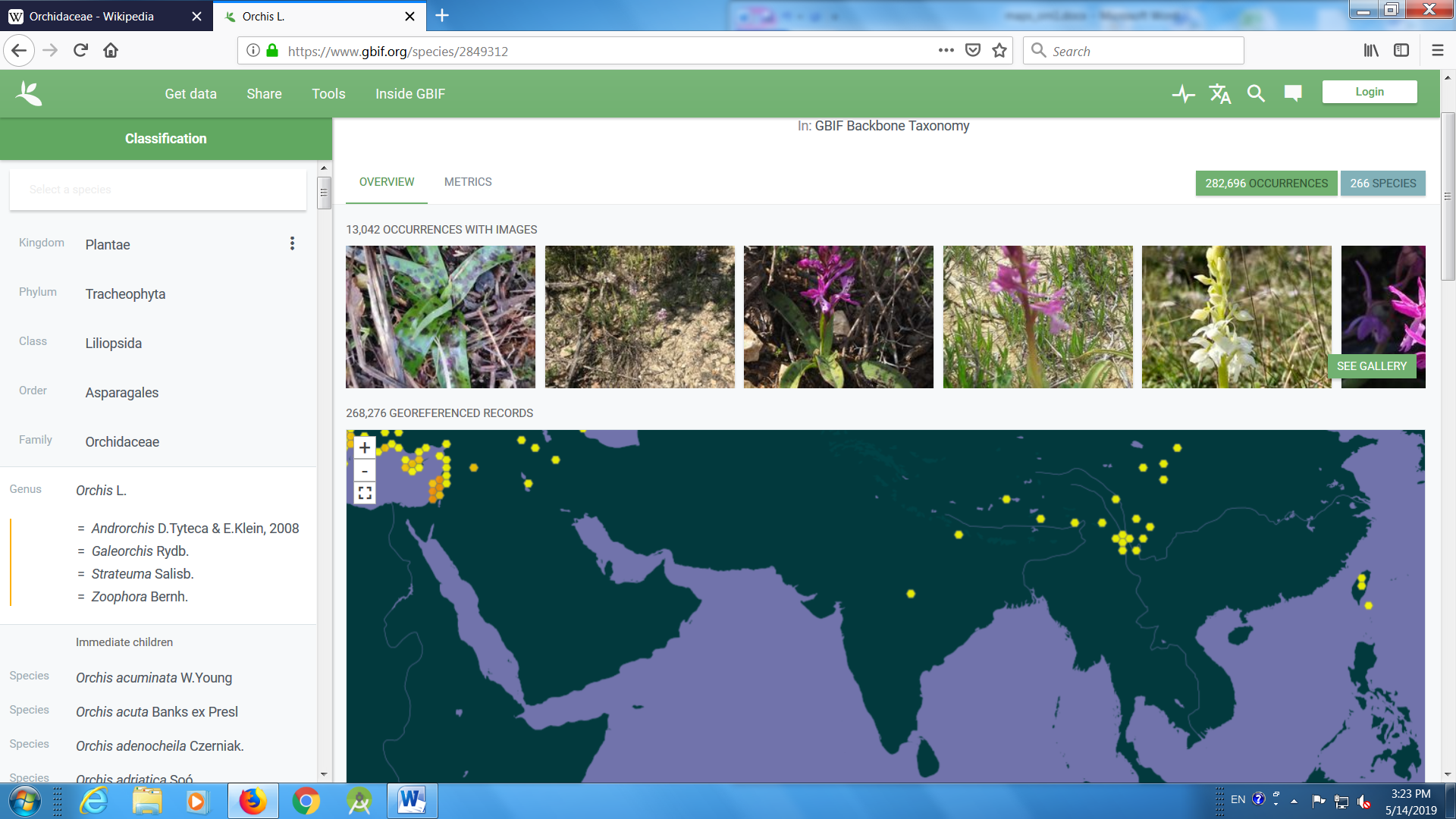 Rhododendronshttps://www.gbif.org/species/2883073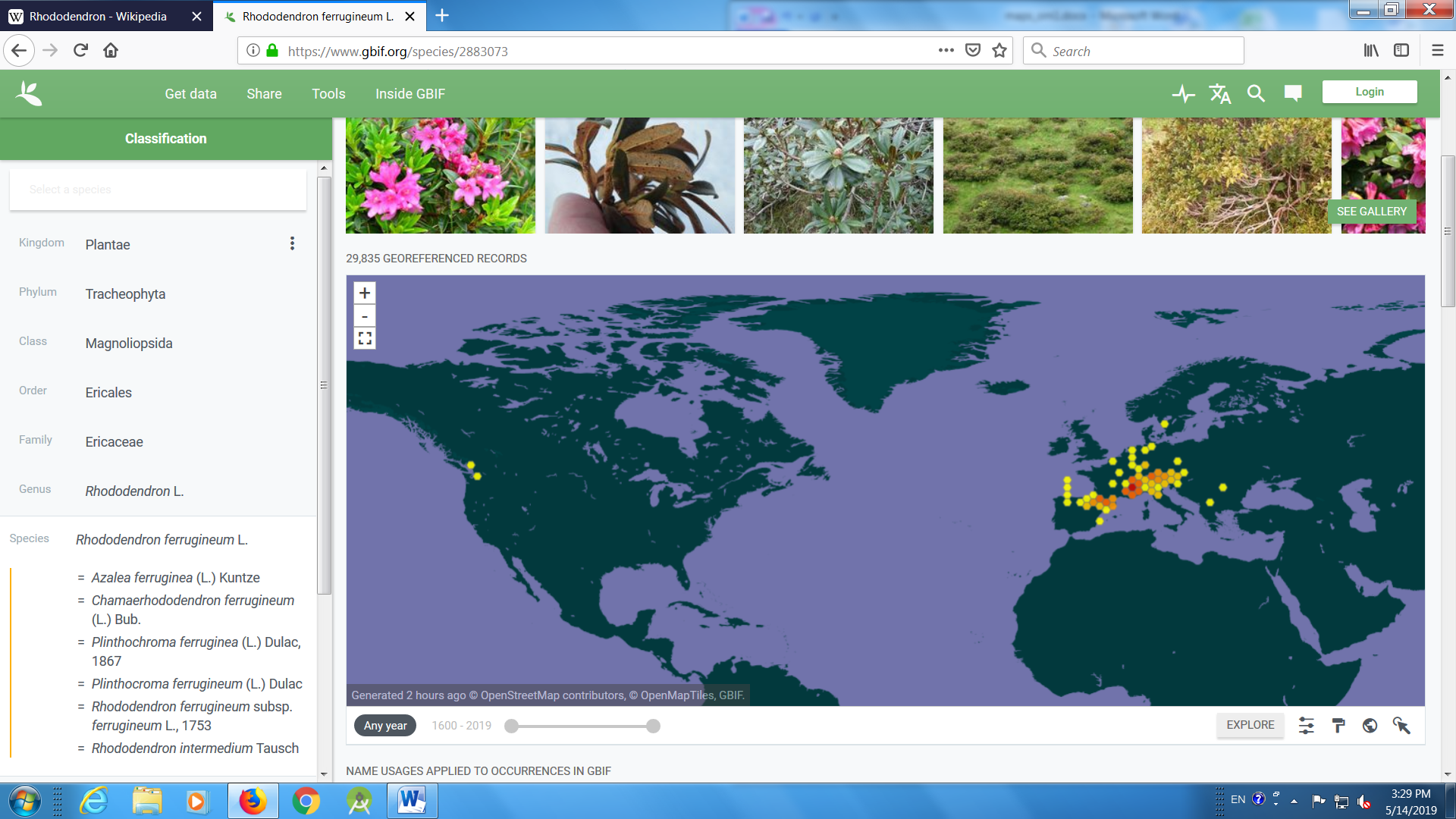 Musk Rosehttps://www.gbif.org/species/3005529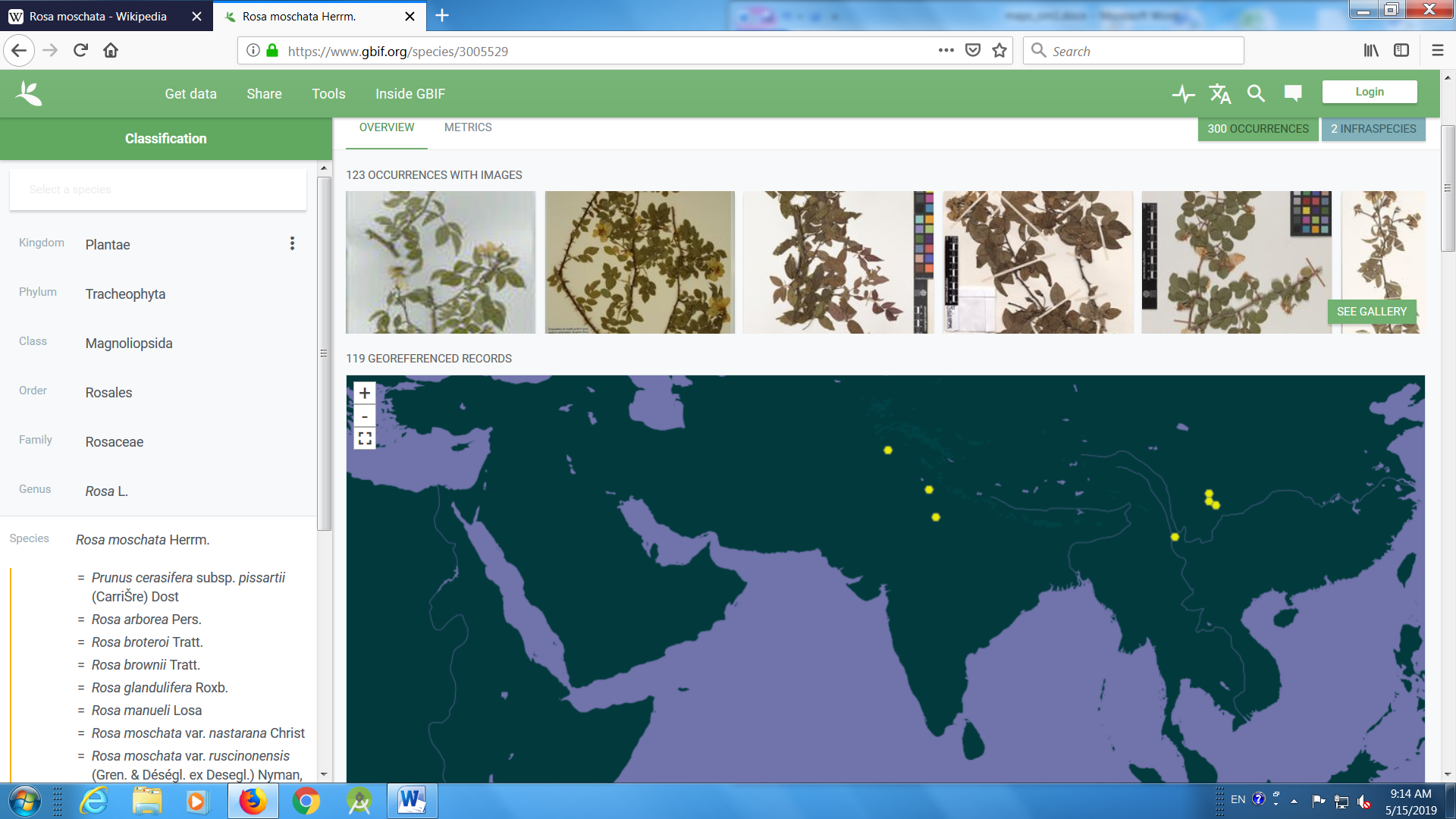 Begoniahttps://www.gbif.org/species/2874710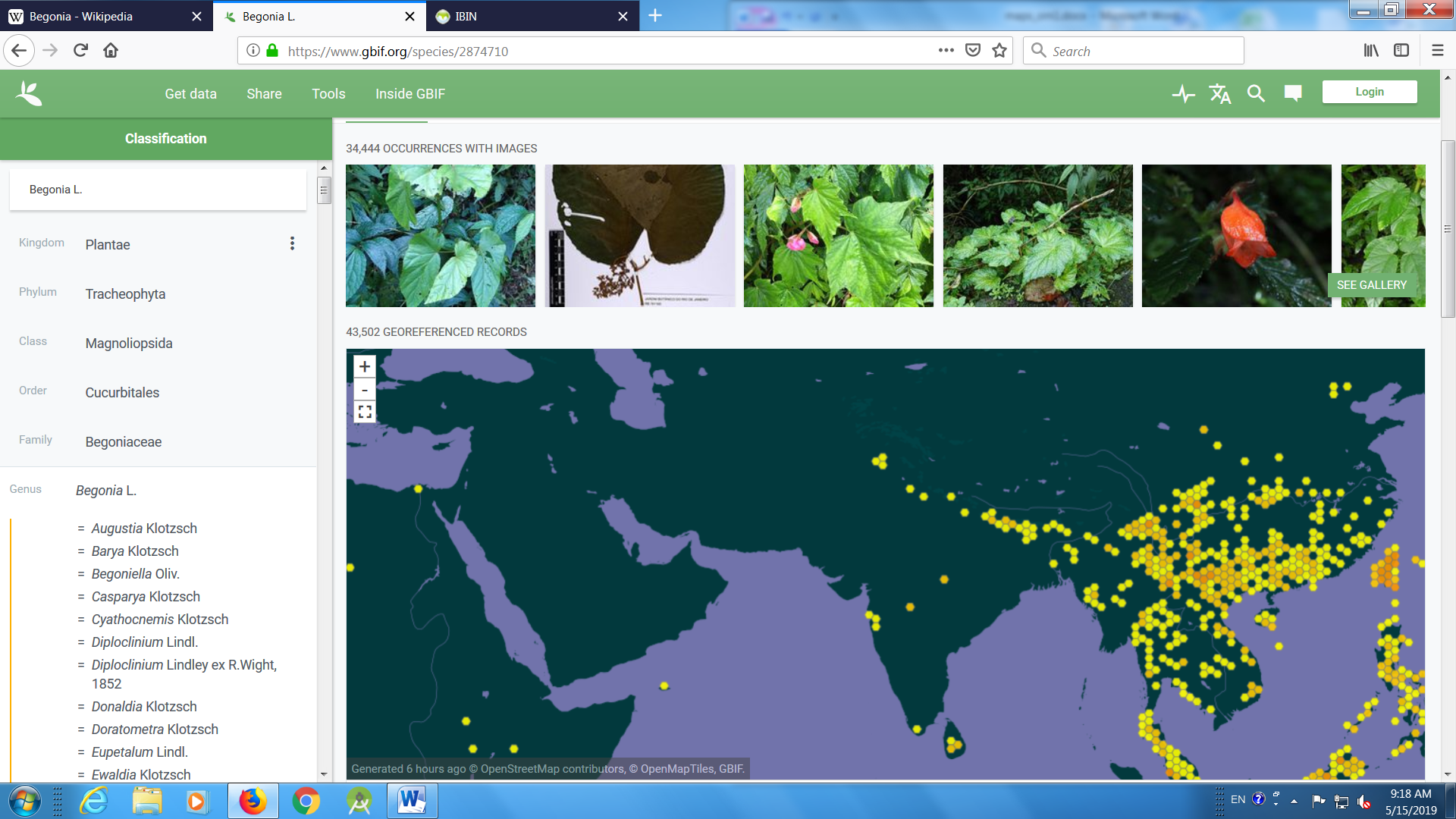 Balsamhttps://www.gbif.org/species/2891773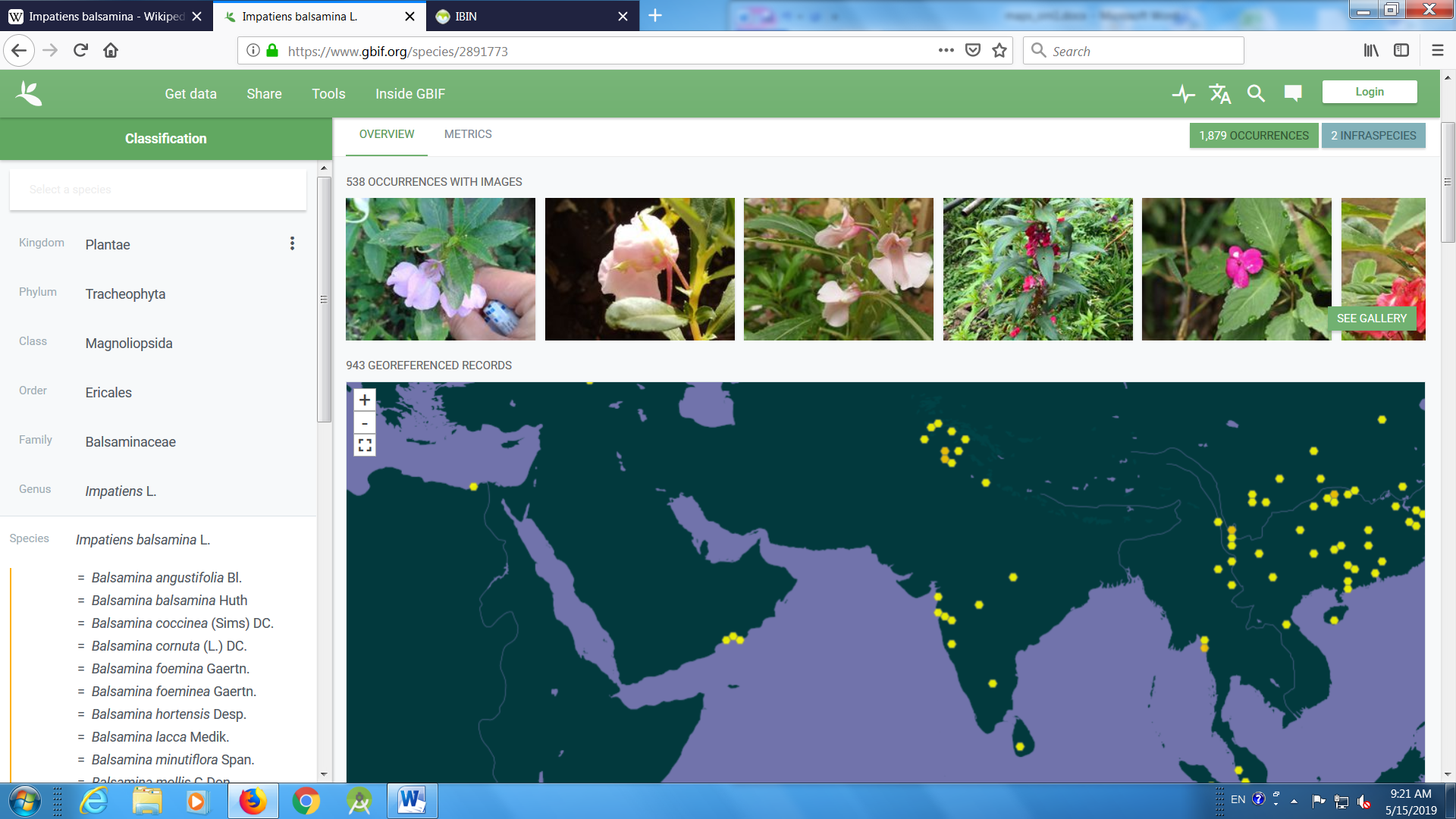 Globe Amaranthhttps://www.gbif.org/species/3084908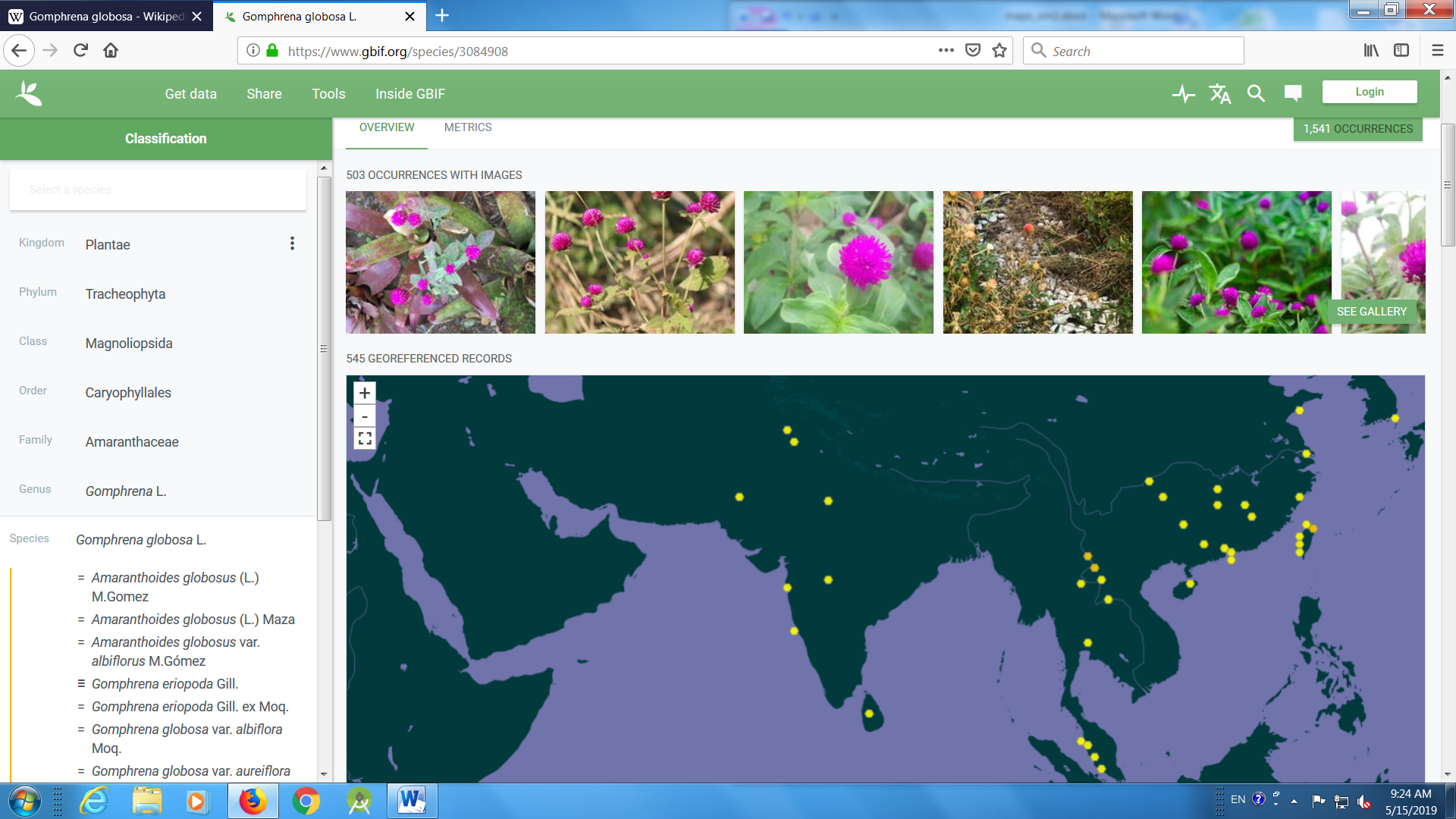 Glory Lilyhttps://www.gbif.org/species/2740022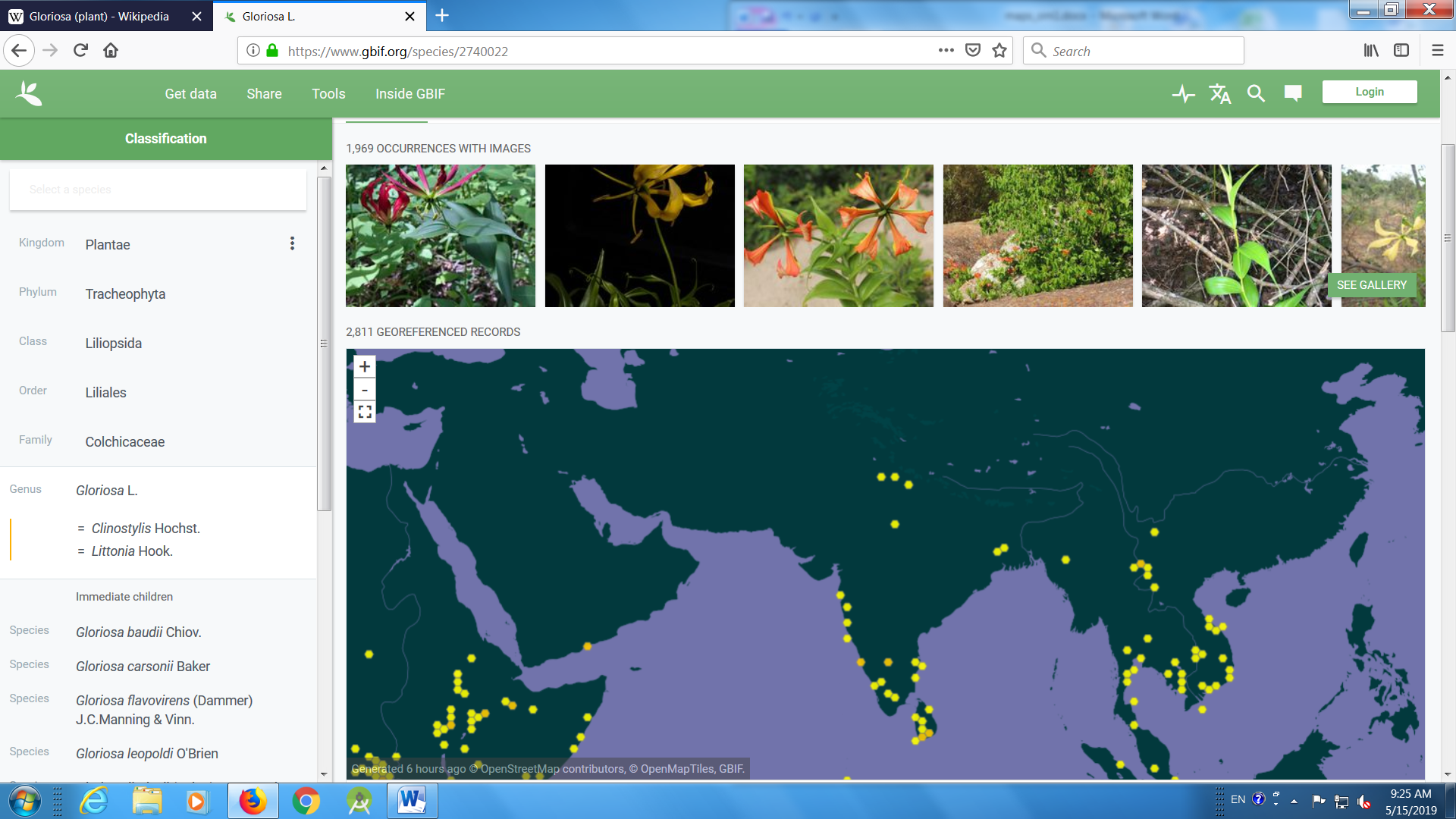 Foxtail Lilyhttps://www.gbif.org/species/2778813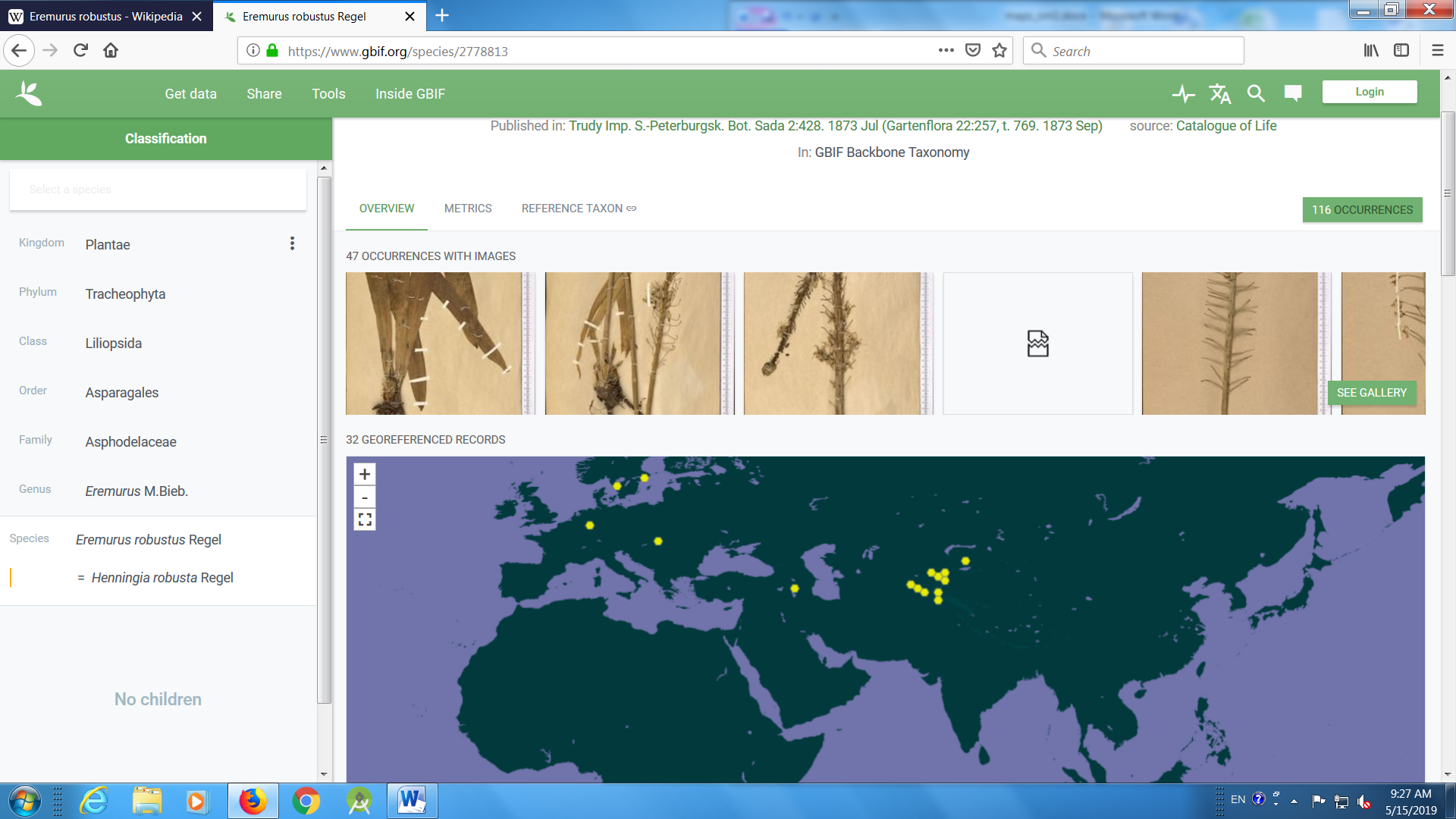 Primulahttps://www.gbif.org/species/8026112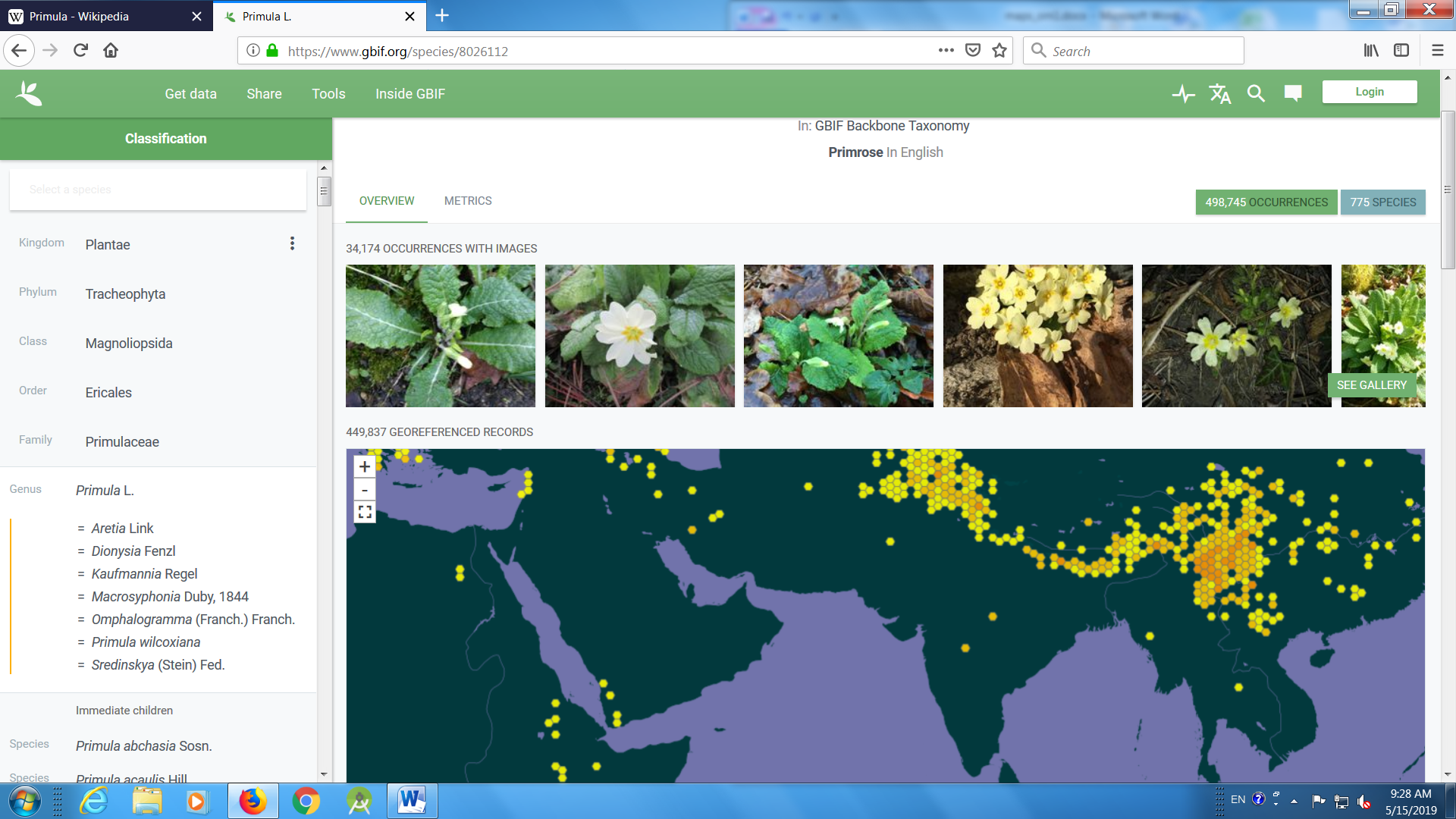 Blue Poppyhttps://www.gbif.org/species/7153468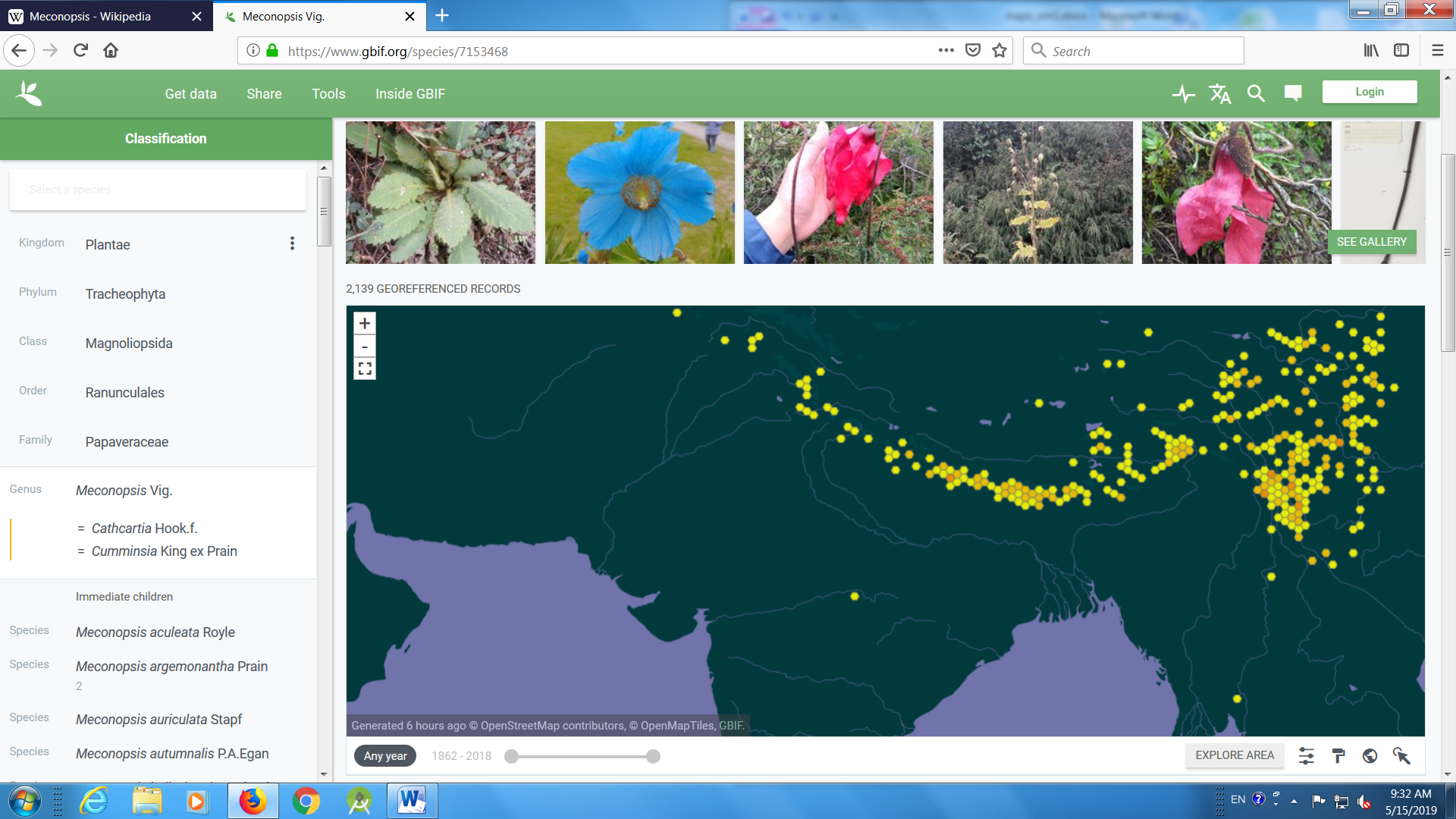 Lotushttps://www.gbif.org/species/2882449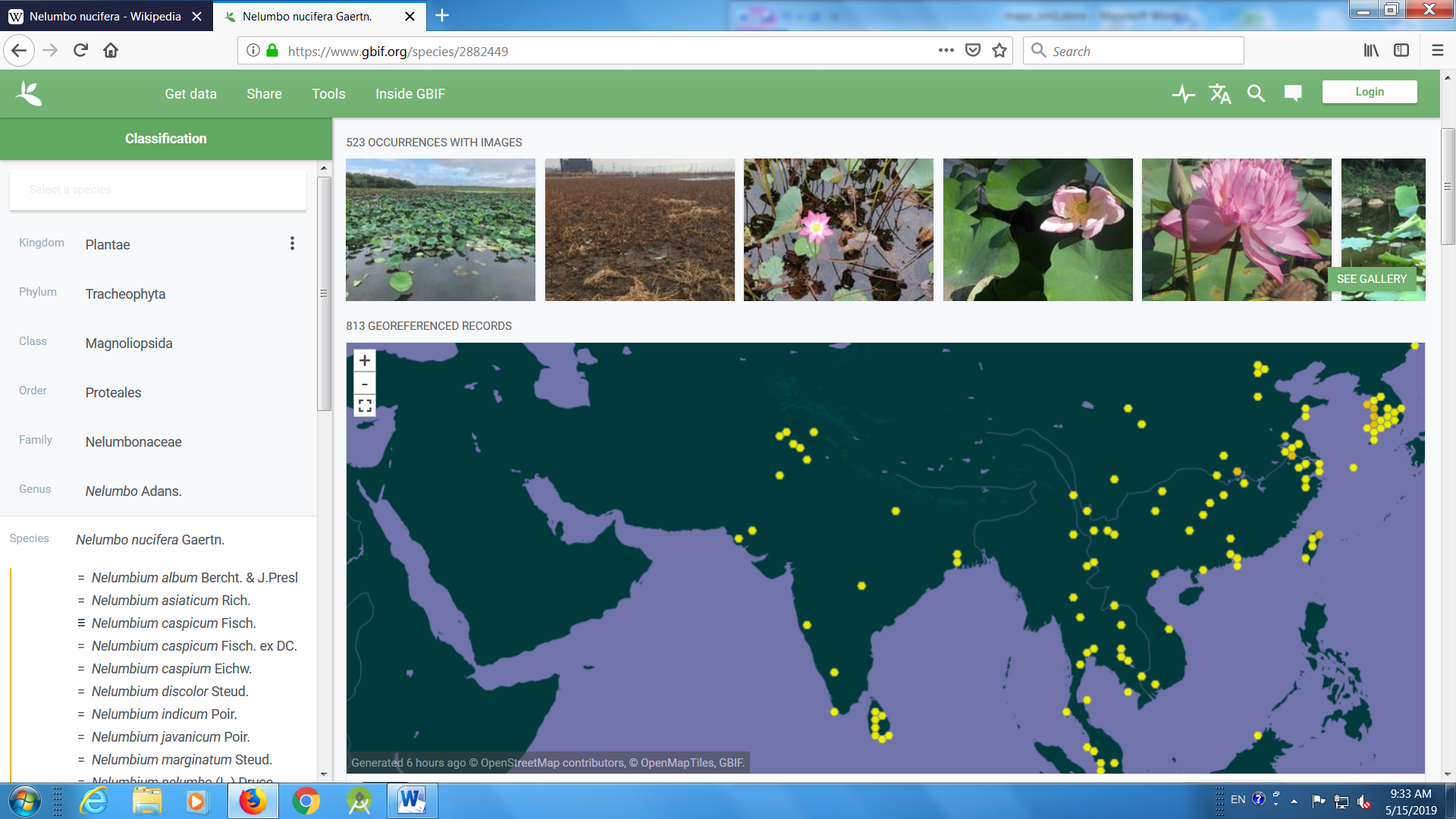 Water Lilyhttps://www.gbif.org/species/2423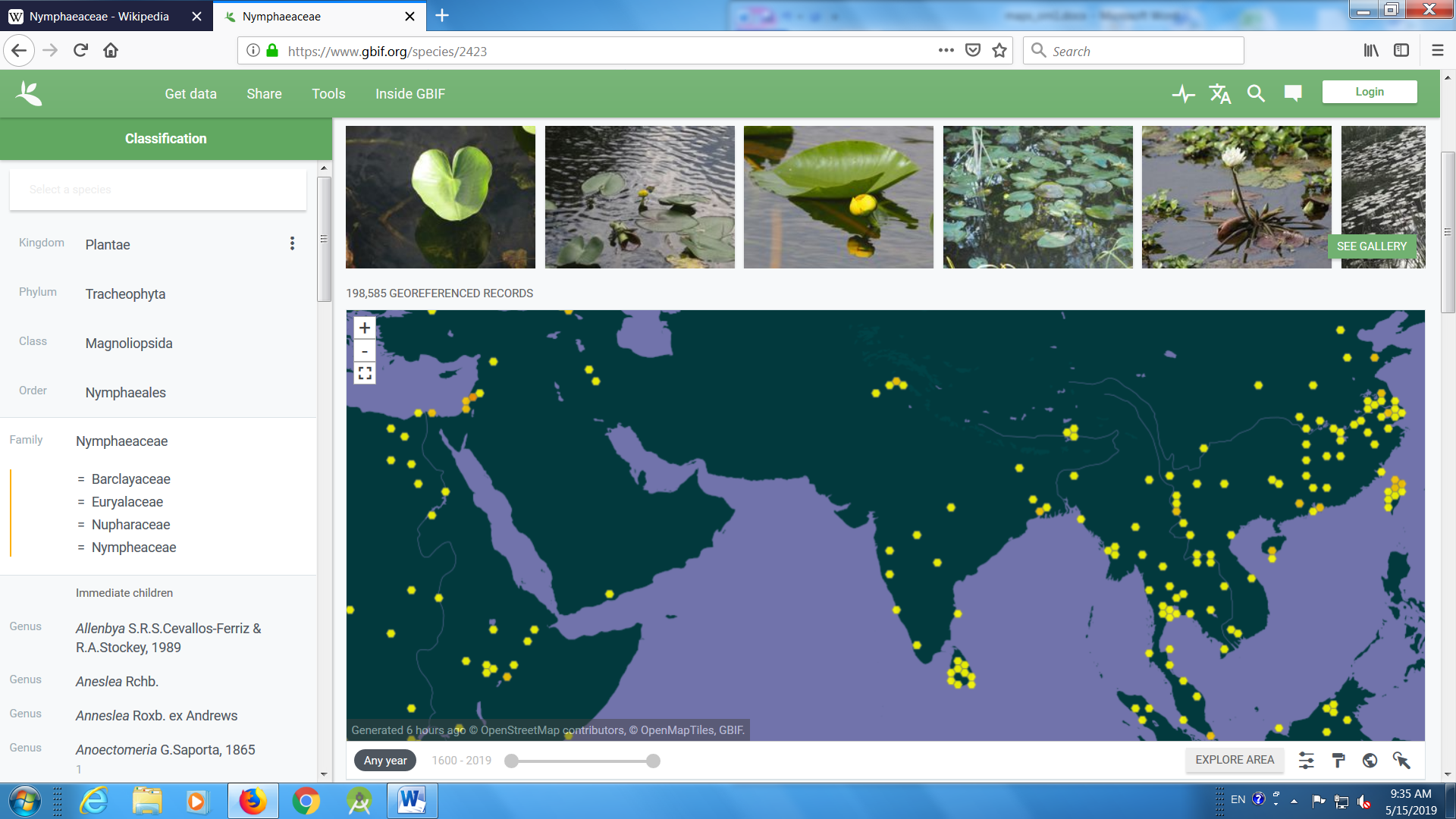 Clematishttps://www.gbif.org/species/3033512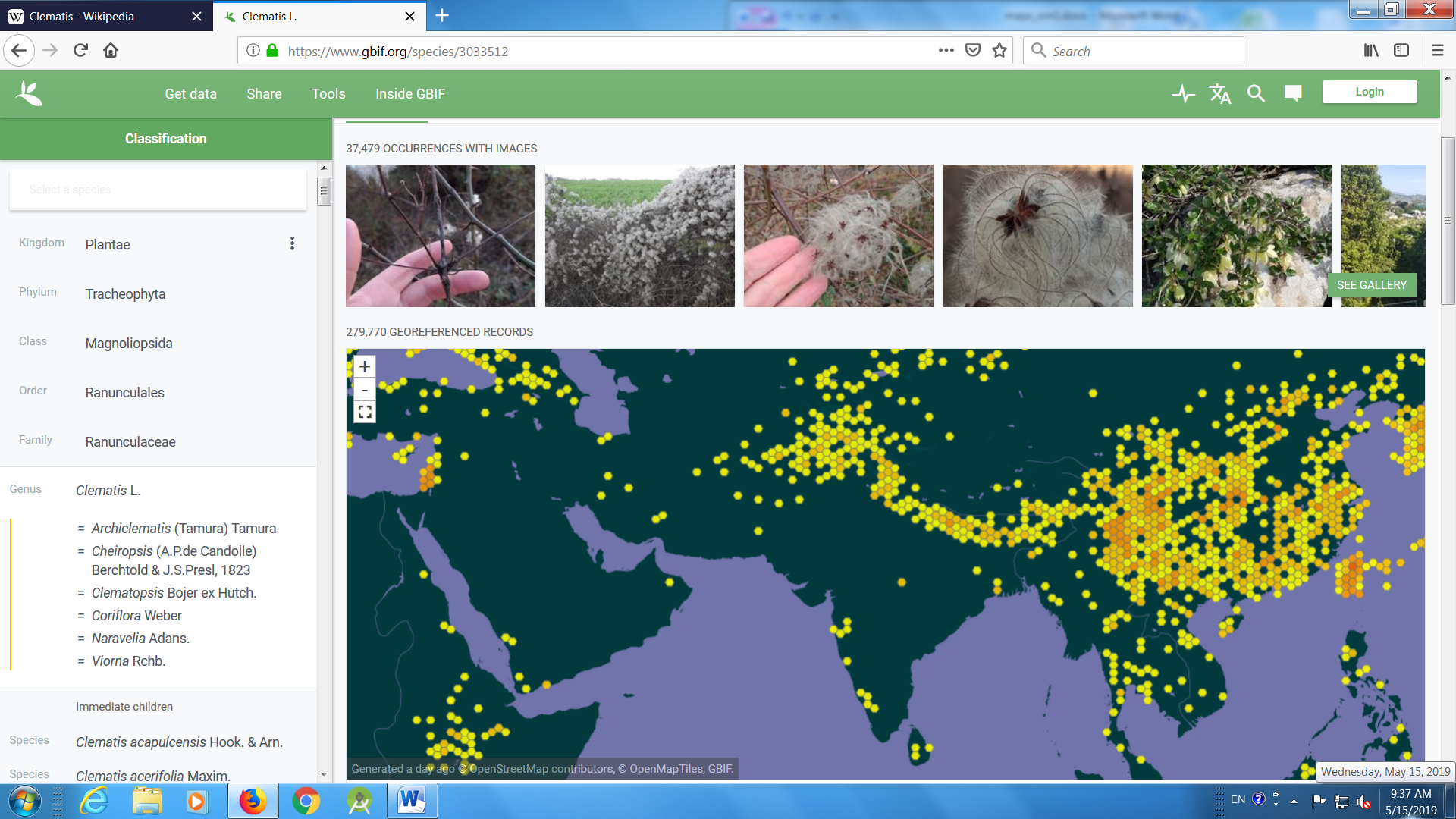 Tuliphttps://www.gbif.org/species/2750913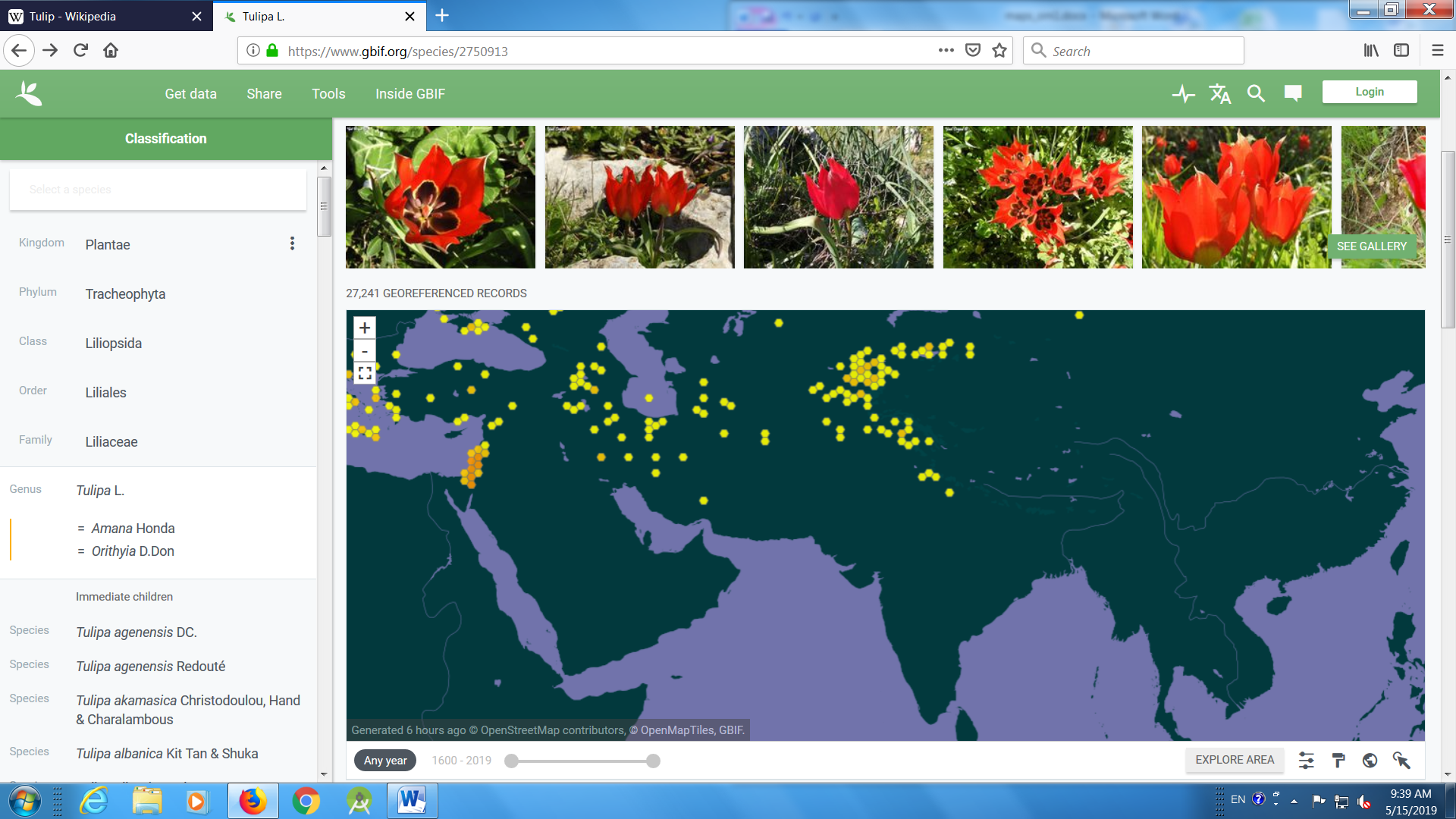 TreesKachnarhttps://www.gbif.org/species/2953251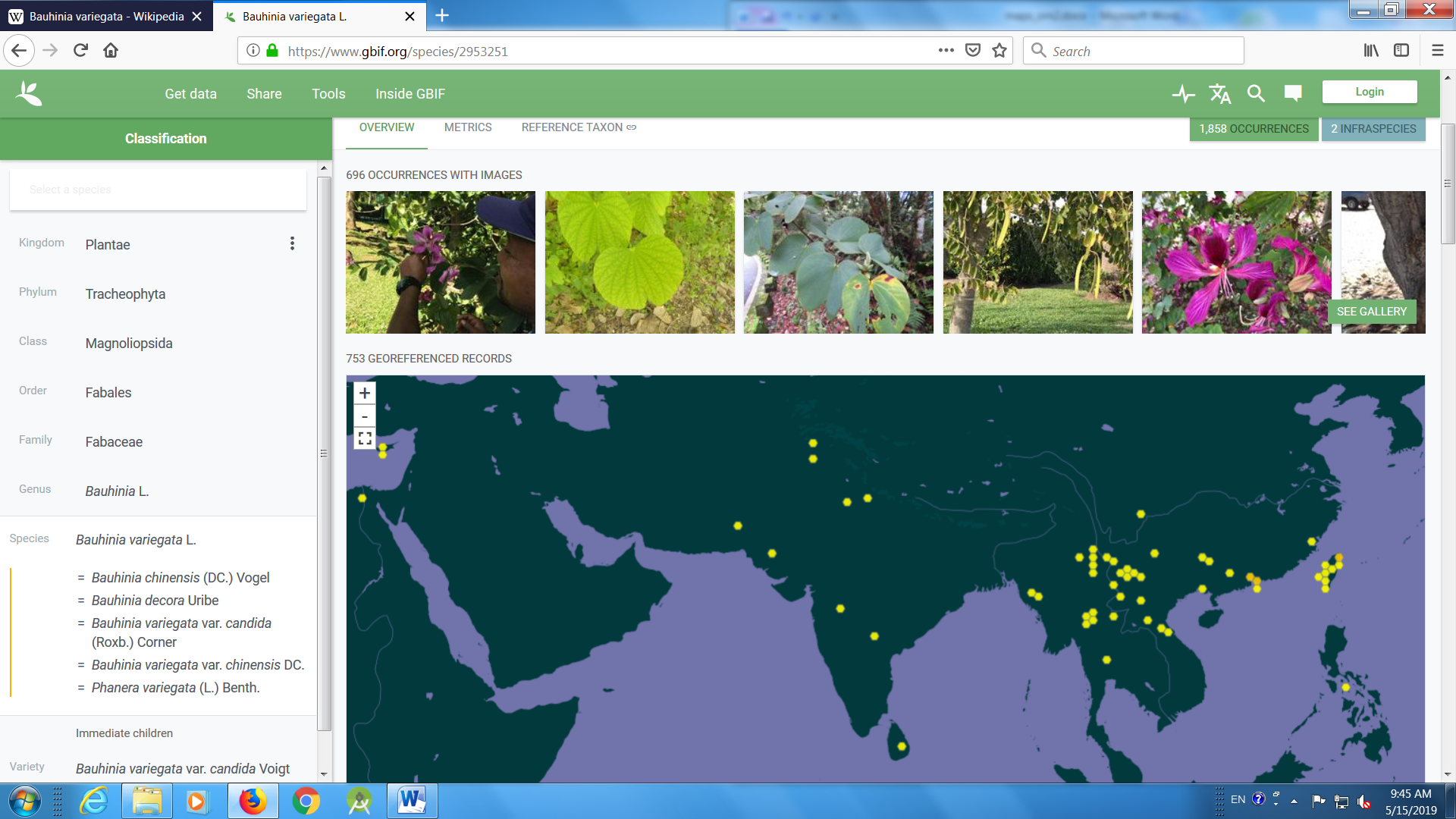 Amaltashttps://www.gbif.org/species/5357108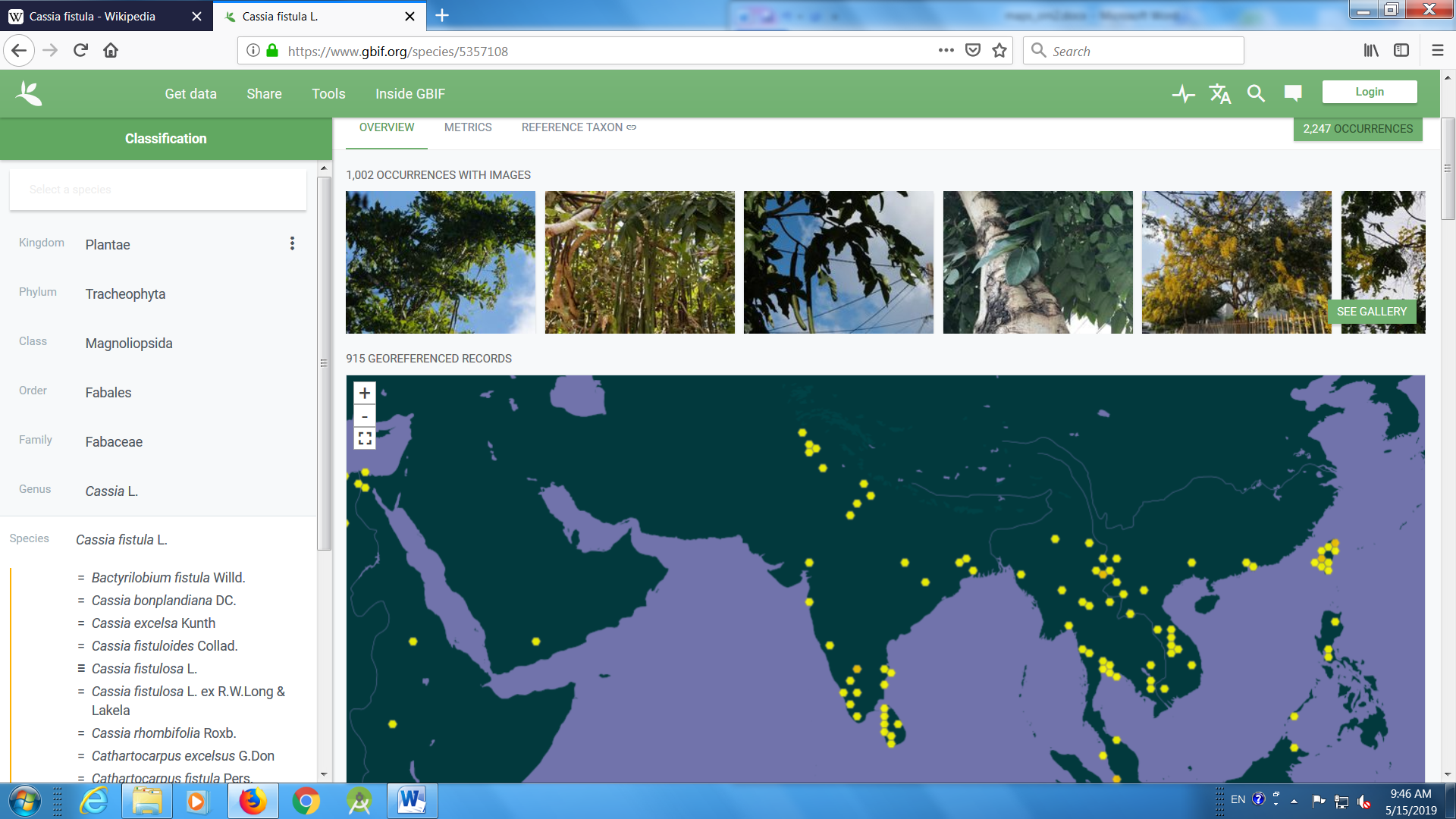 Pink cassiahttps://www.gbif.org/species/5357125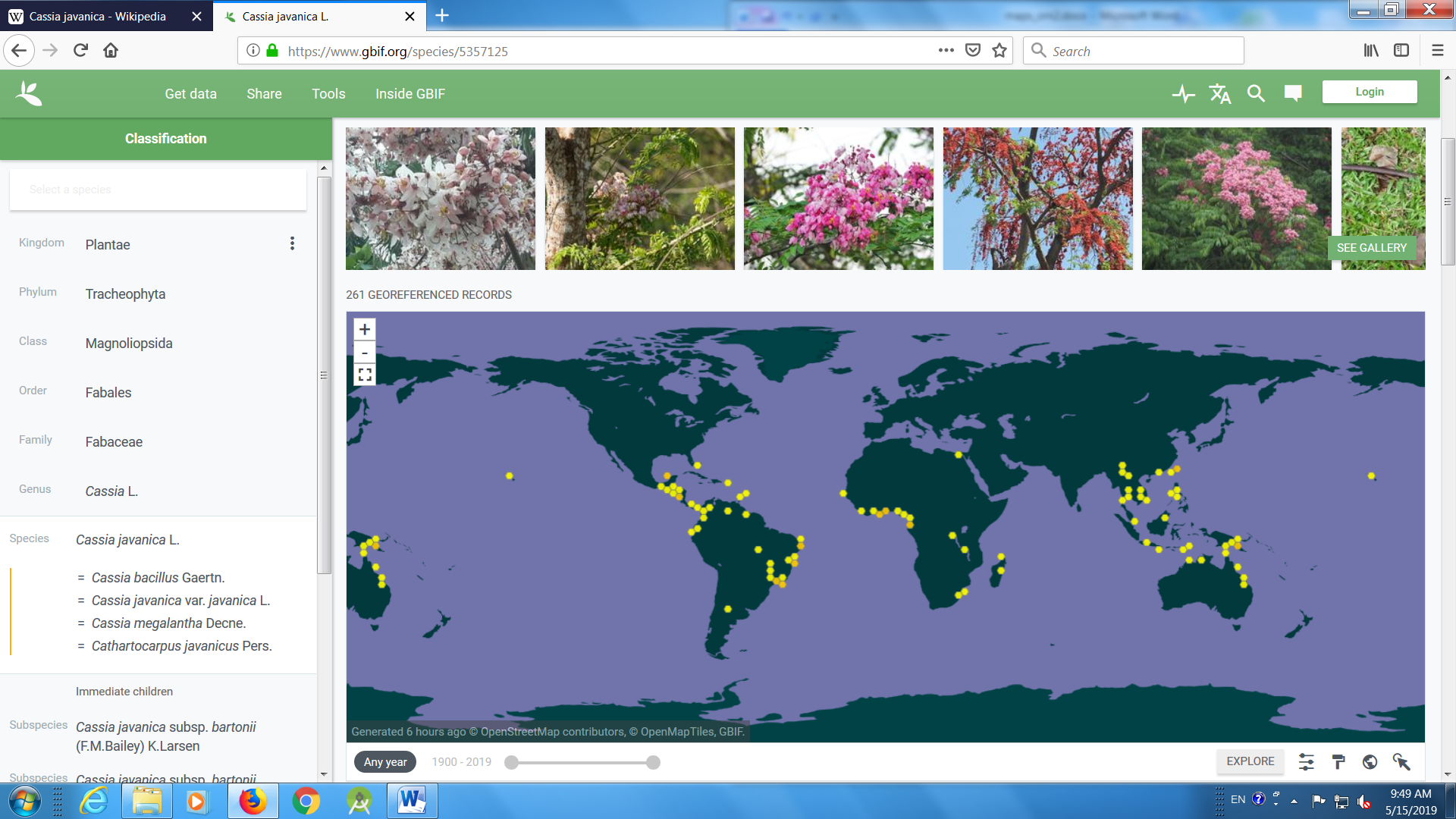 ButeraIndia coral treehttps://www.gbif.org/species/5349581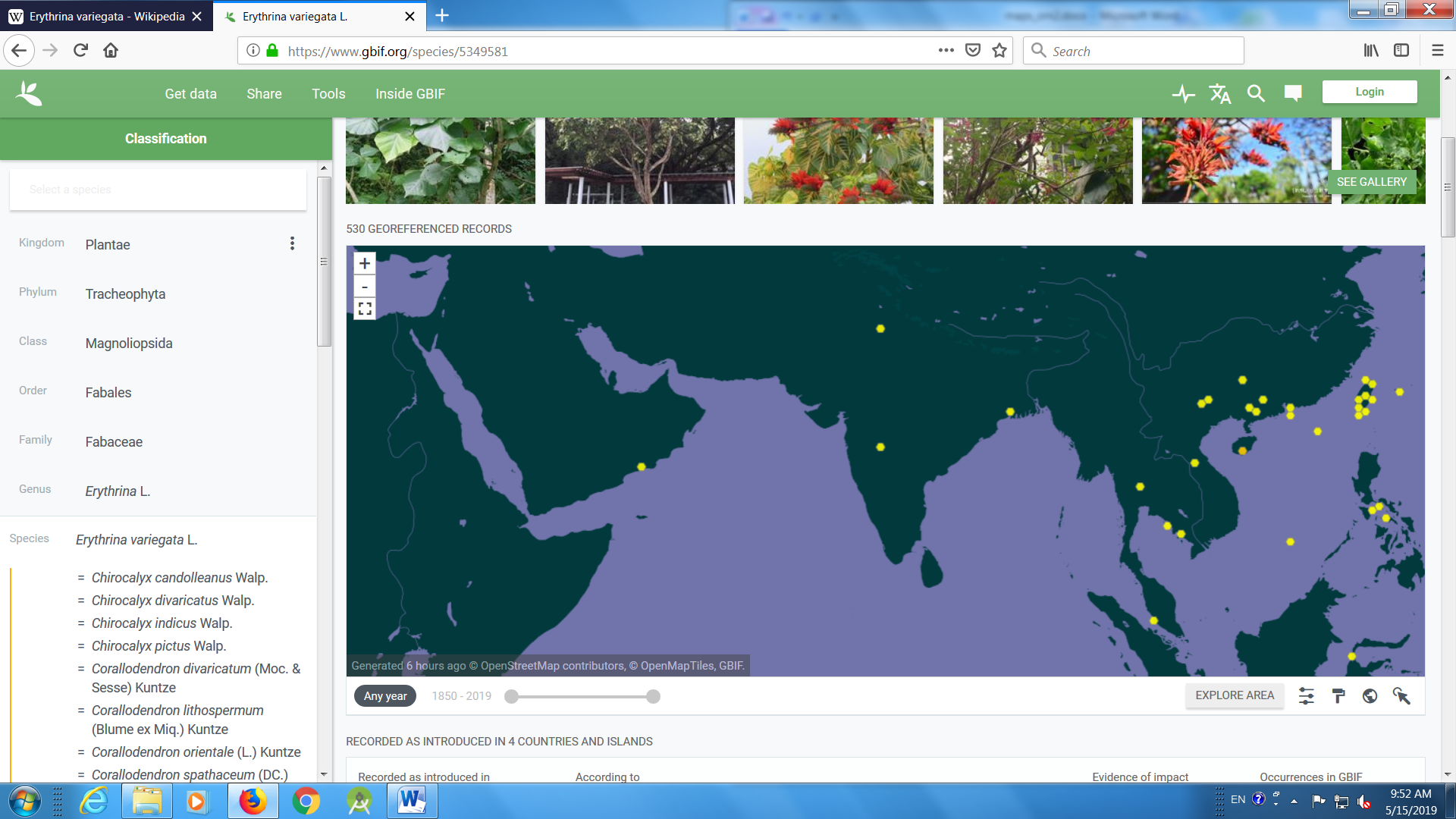 Pride of Indiahttps://www.gbif.org/species/3188724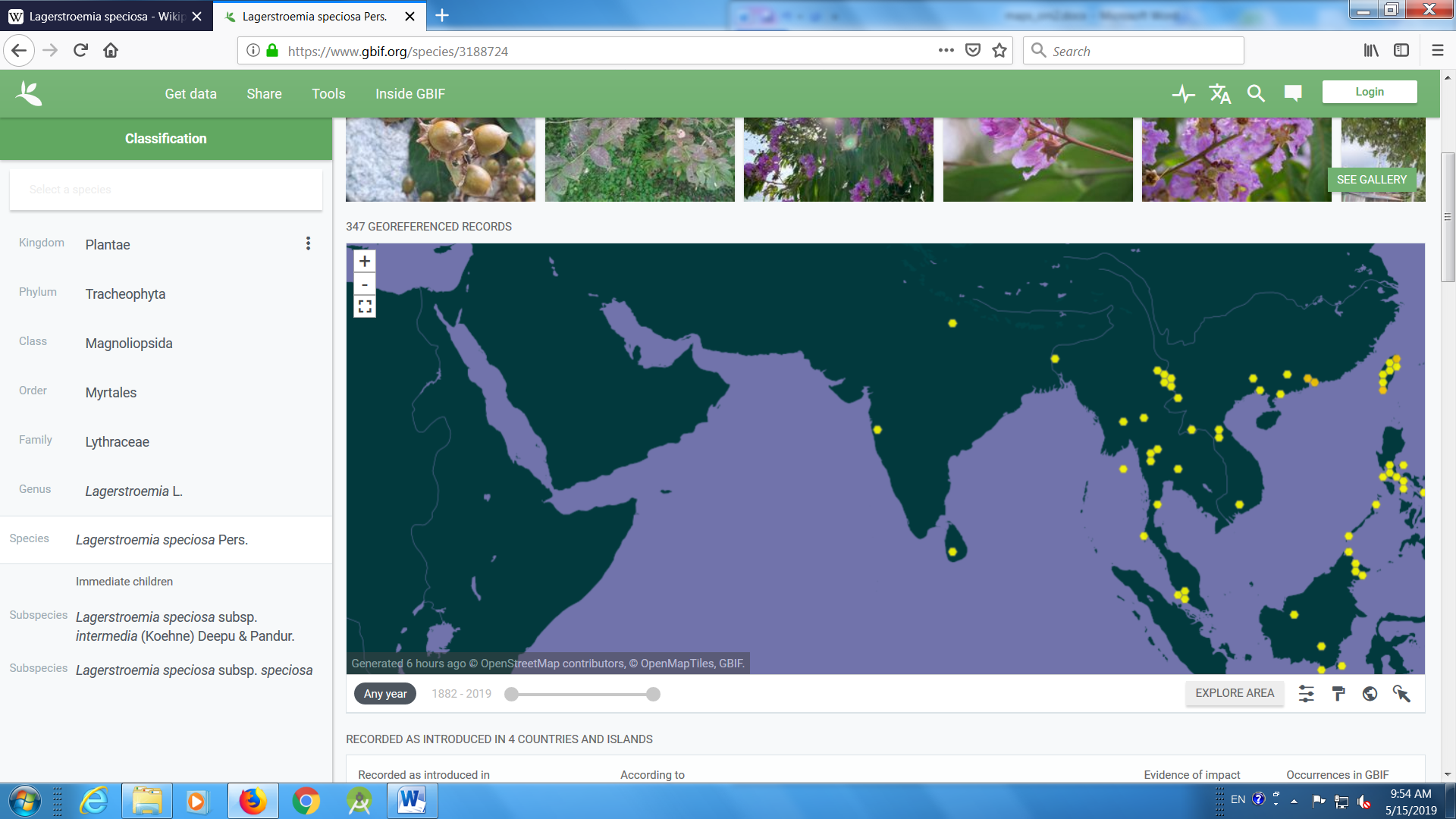 Scarlet cordialhttps://www.gbif.org/species/5341289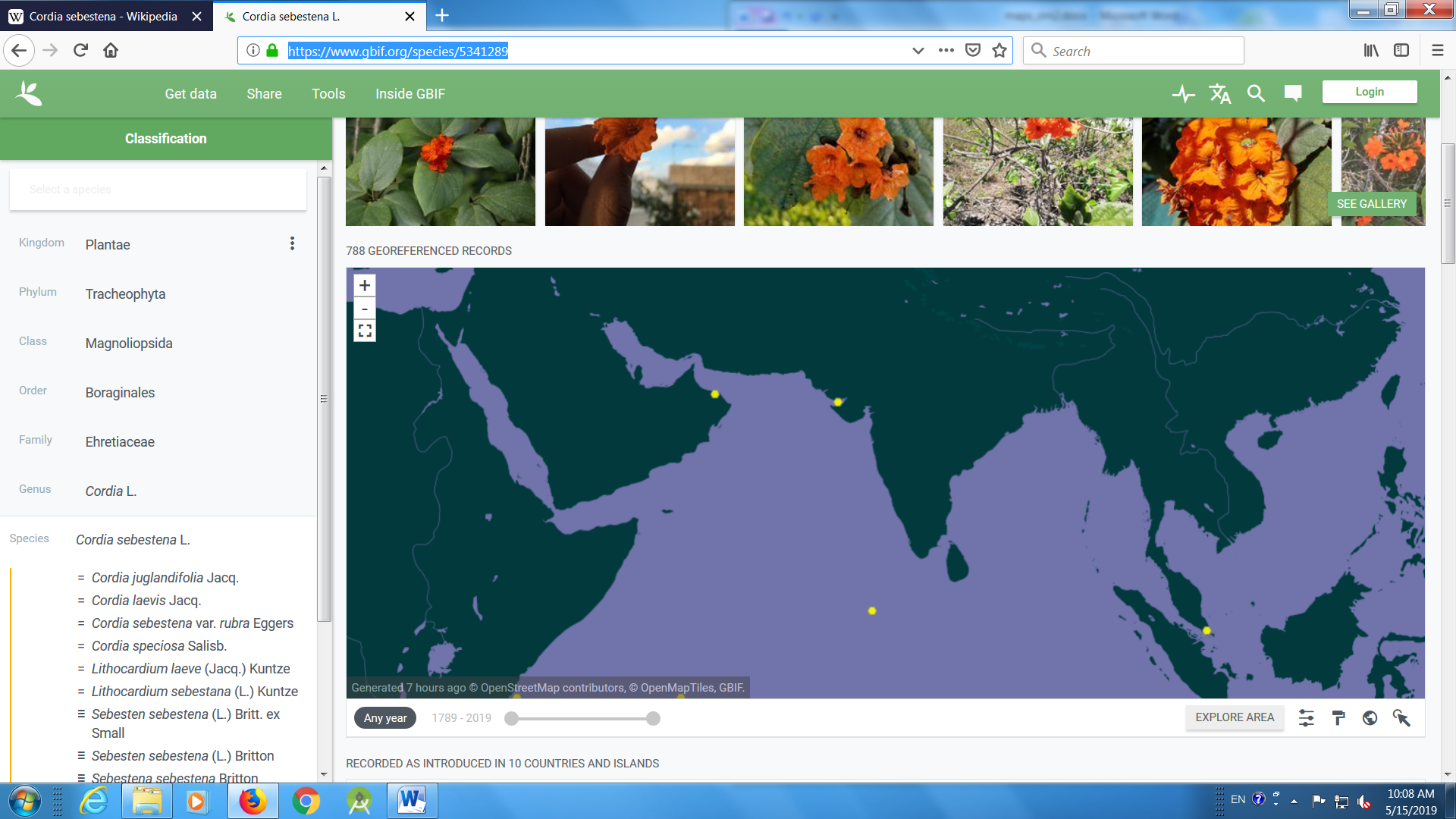 Yellow silk cotton treehttps://www.gbif.org/species/2874867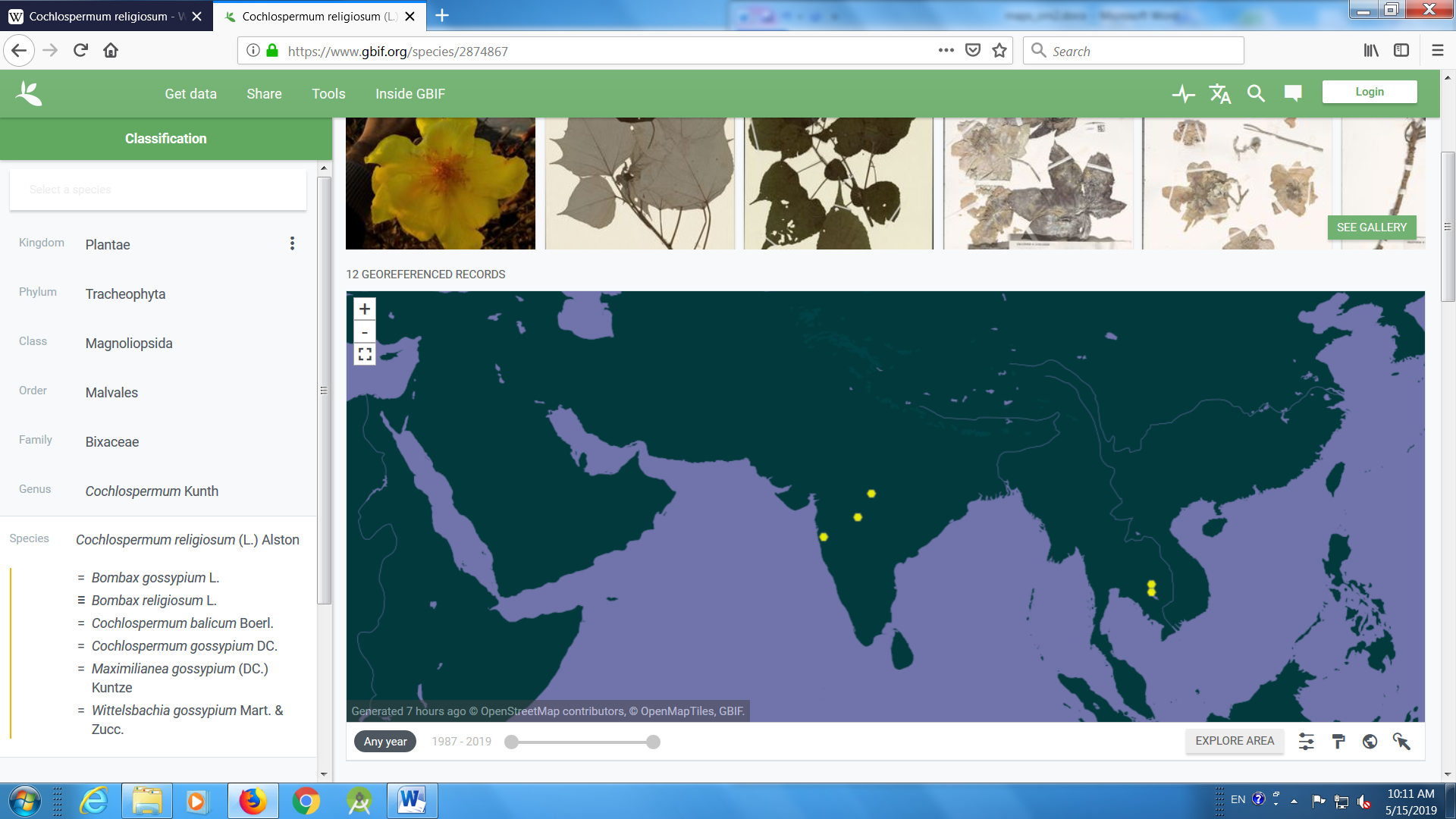 Karanjhttps://www.gbif.org/species/5357476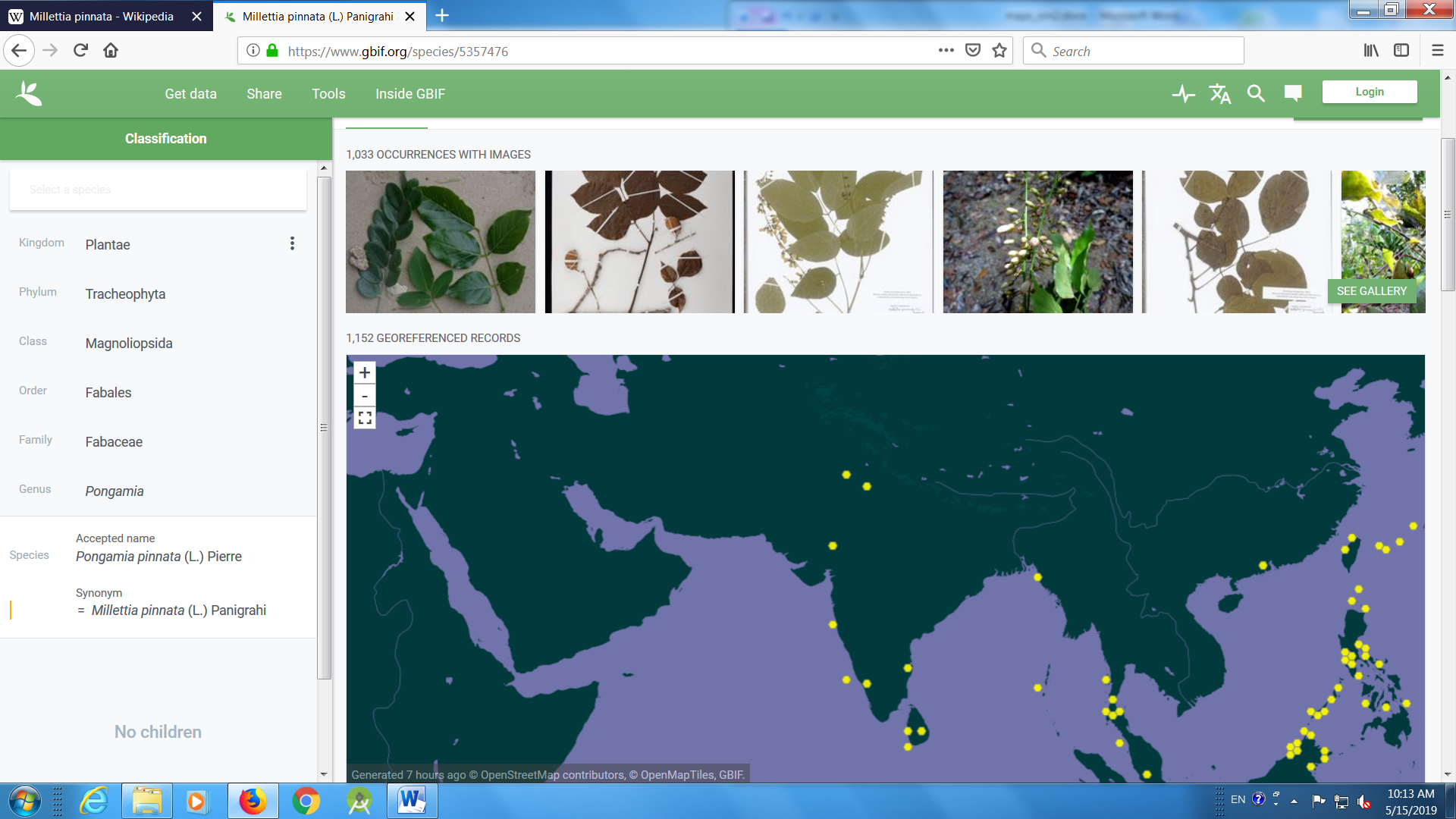 Tecomellahttps://www.gbif.org/species/4093643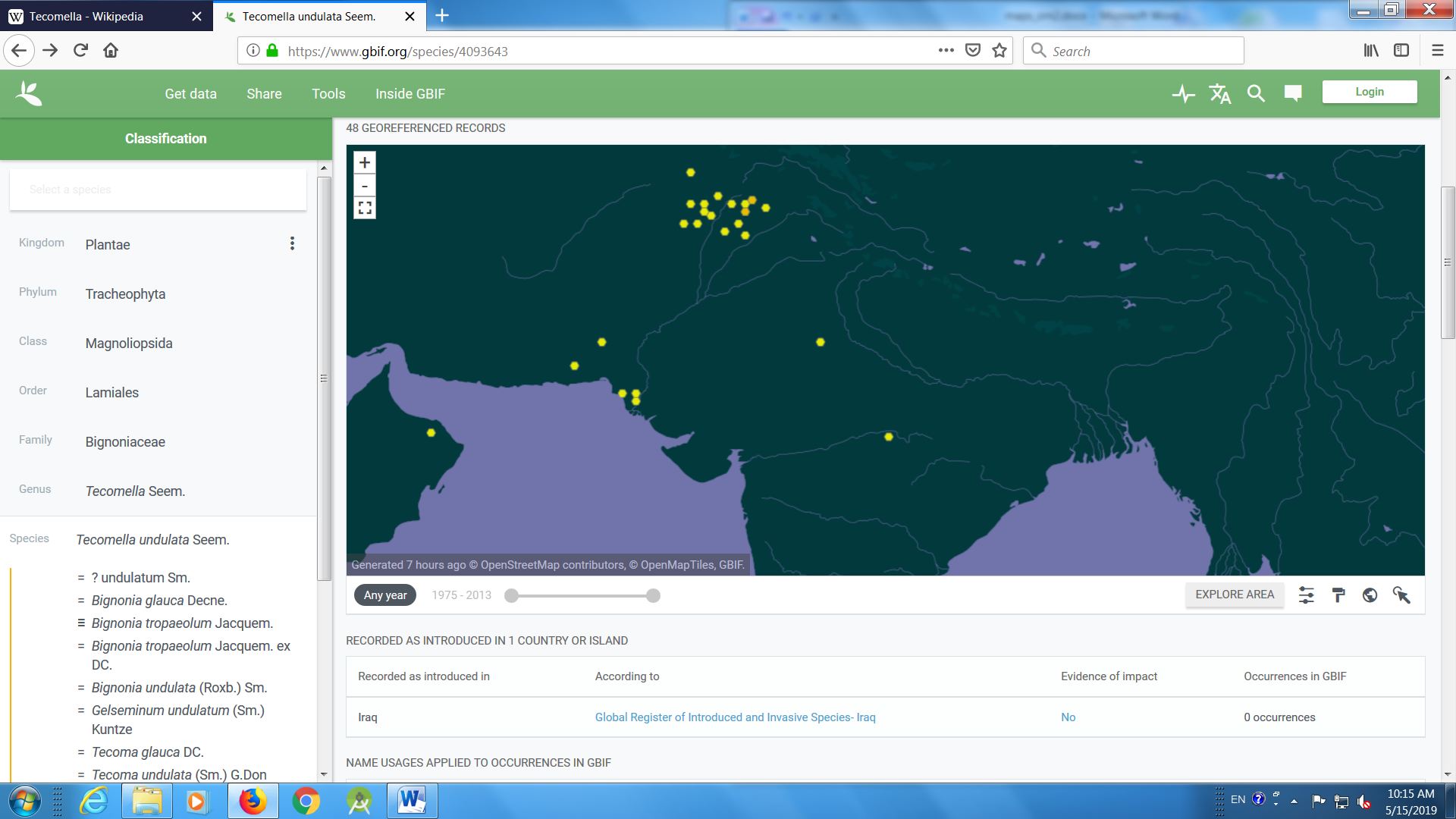 Tulip treehttps://www.gbif.org/species/3152860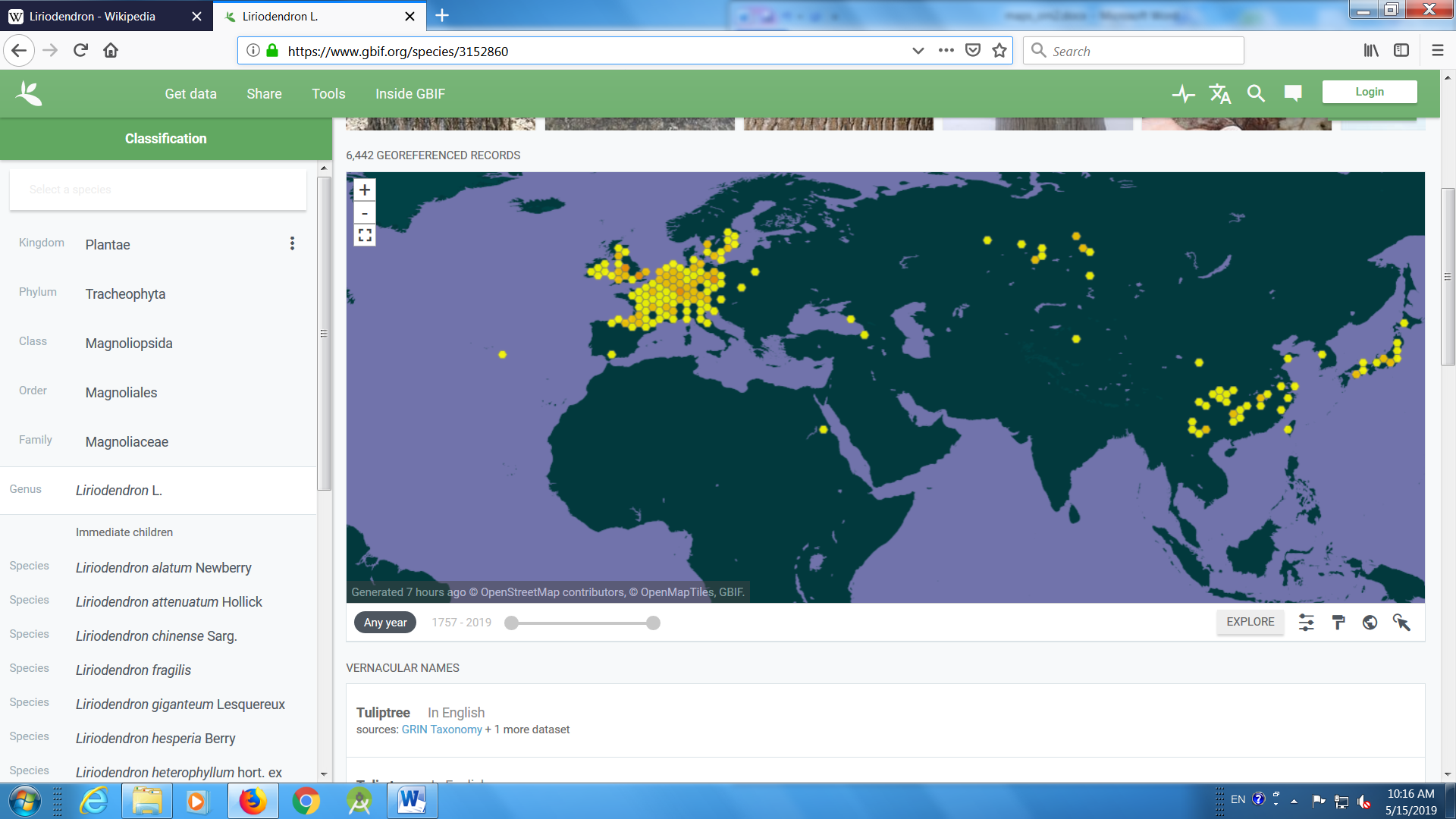 Chaltahttps://www.gbif.org/species/5383898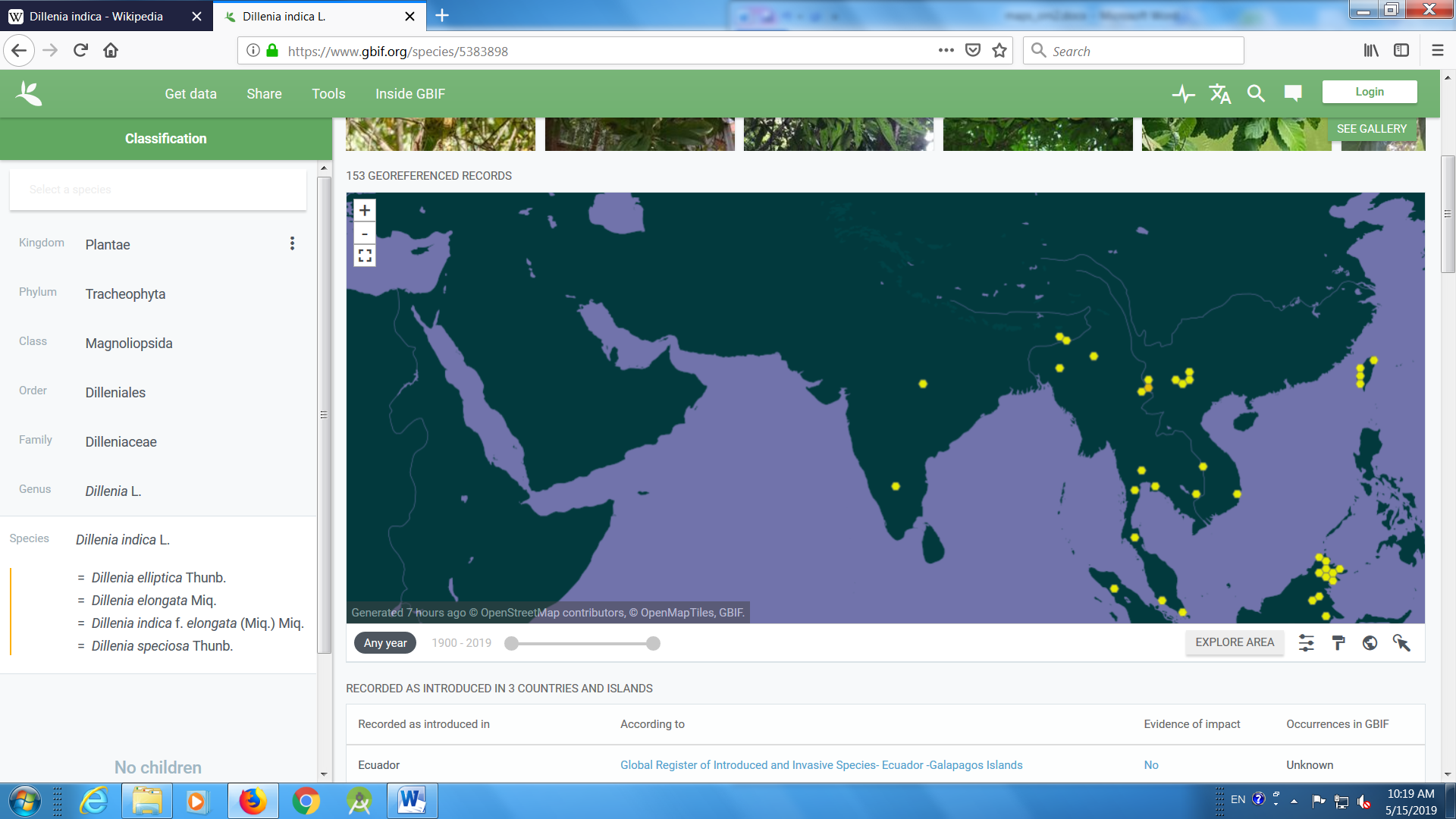 Sita ashokhttps://www.gbif.org/species/5359545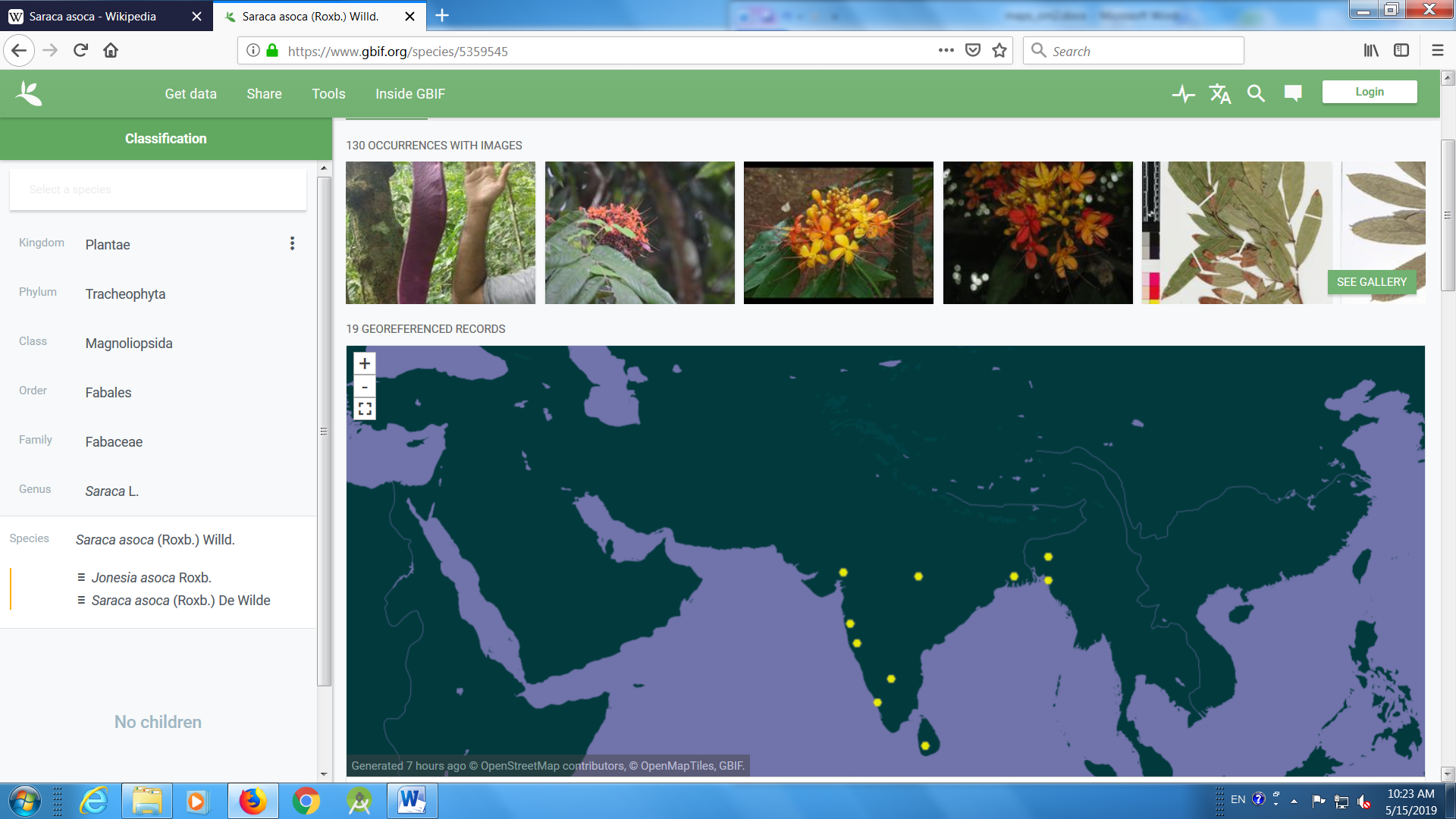 Arjunhttps://www.gbif.org/species/3699548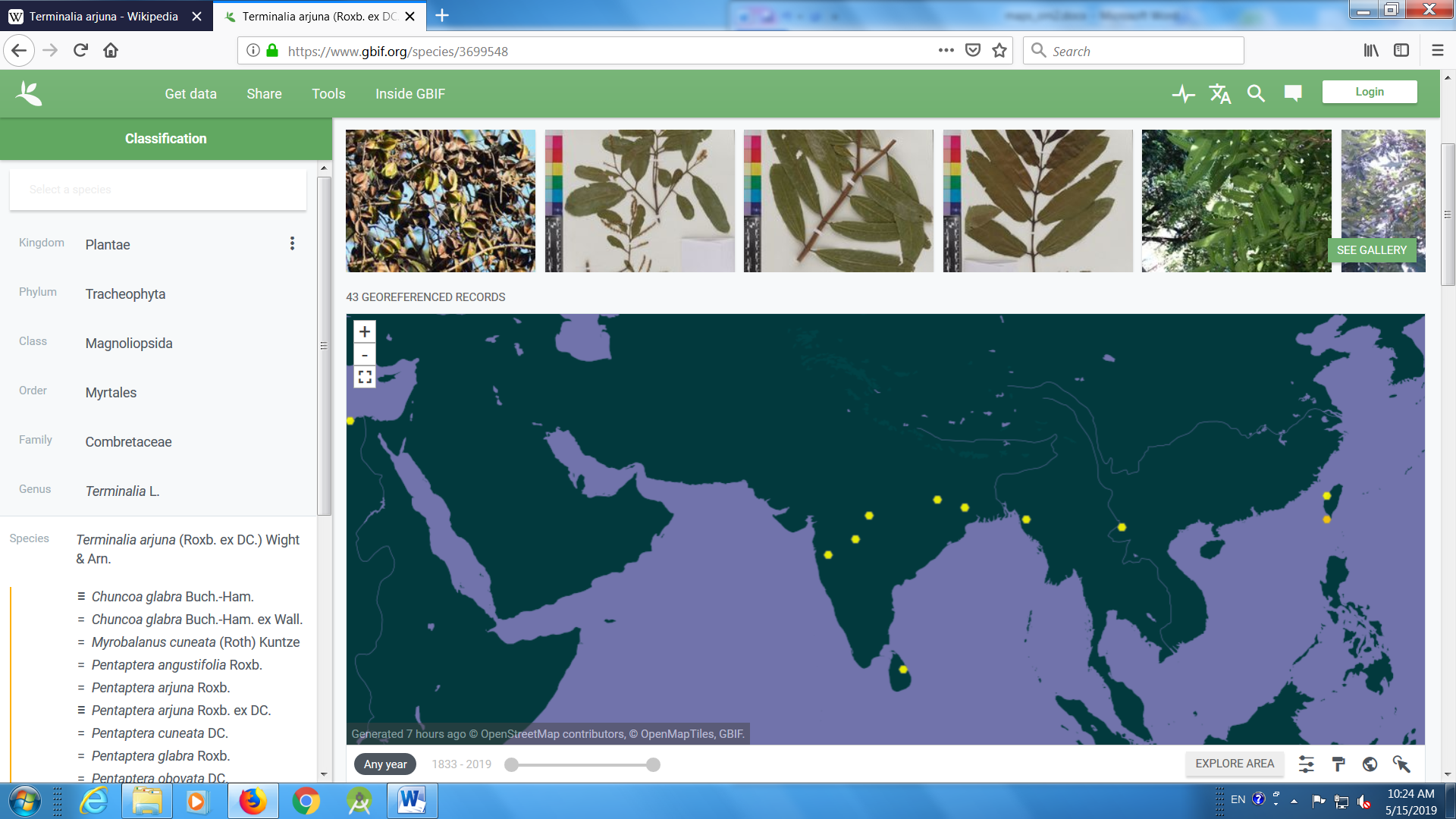 Milcheliahttps://www.gbif.org/species/3153099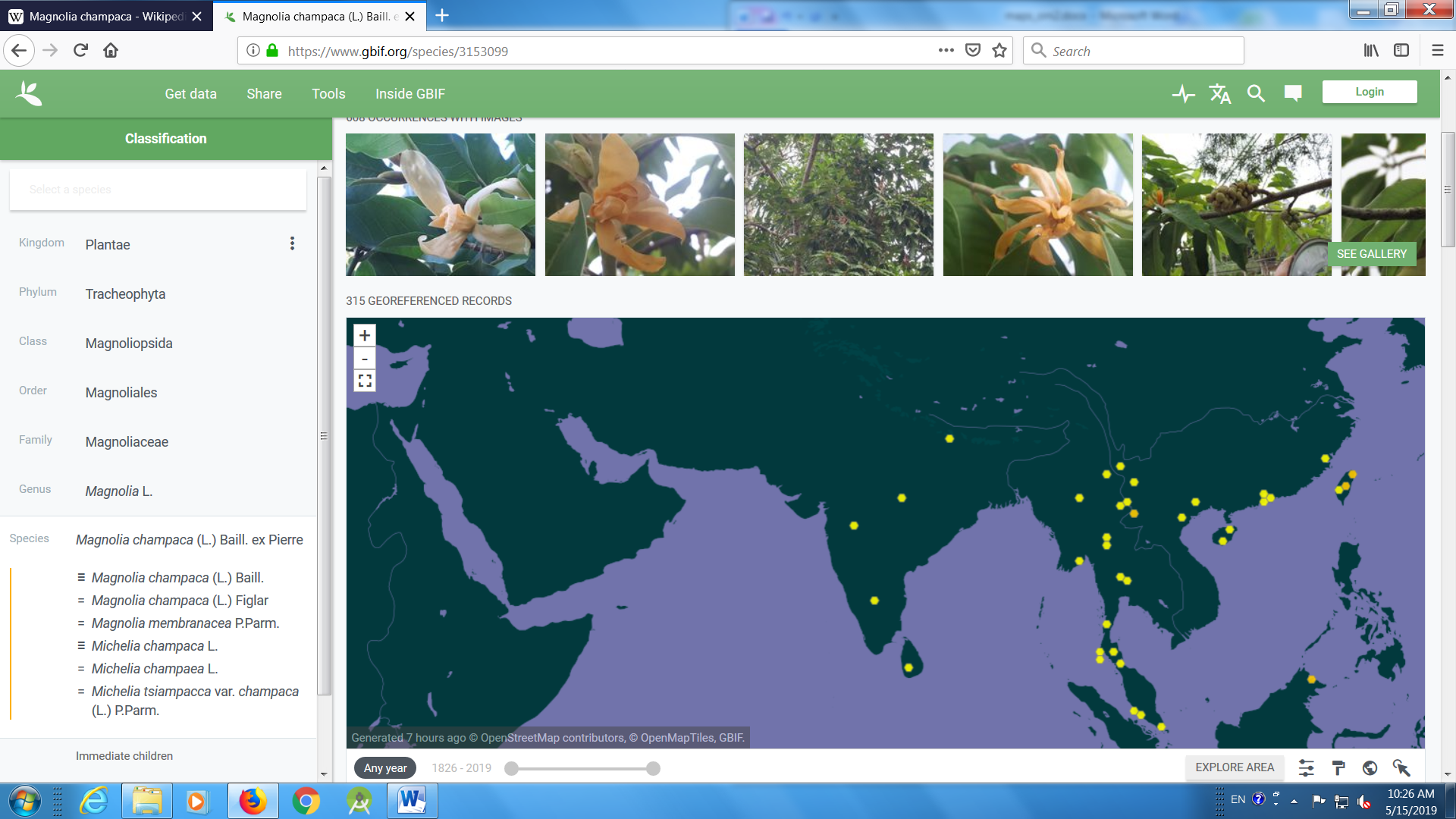 Kadambahttps://www.gbif.org/species/2896888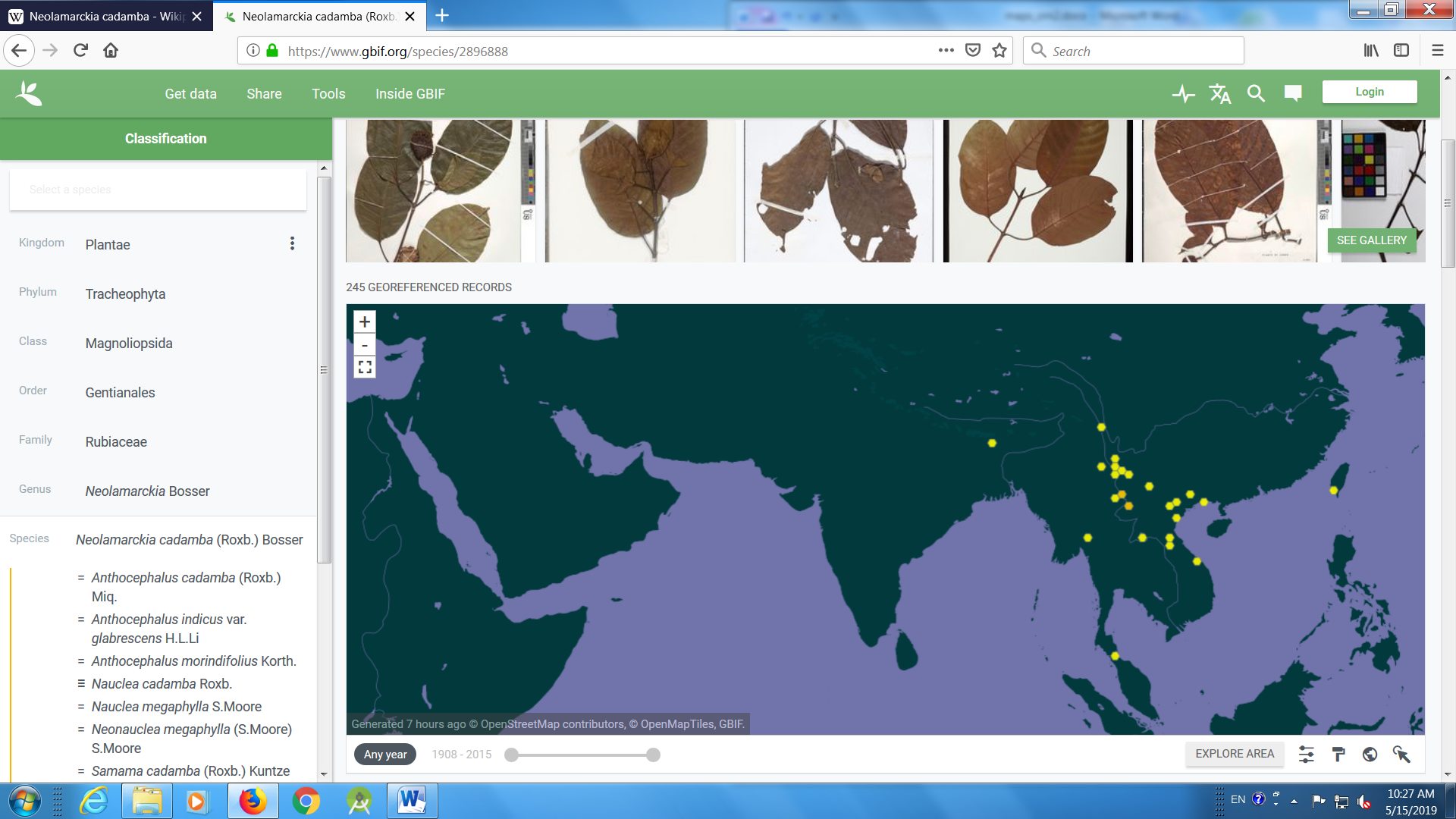 Maulsarihttps://www.gbif.org/species/2883768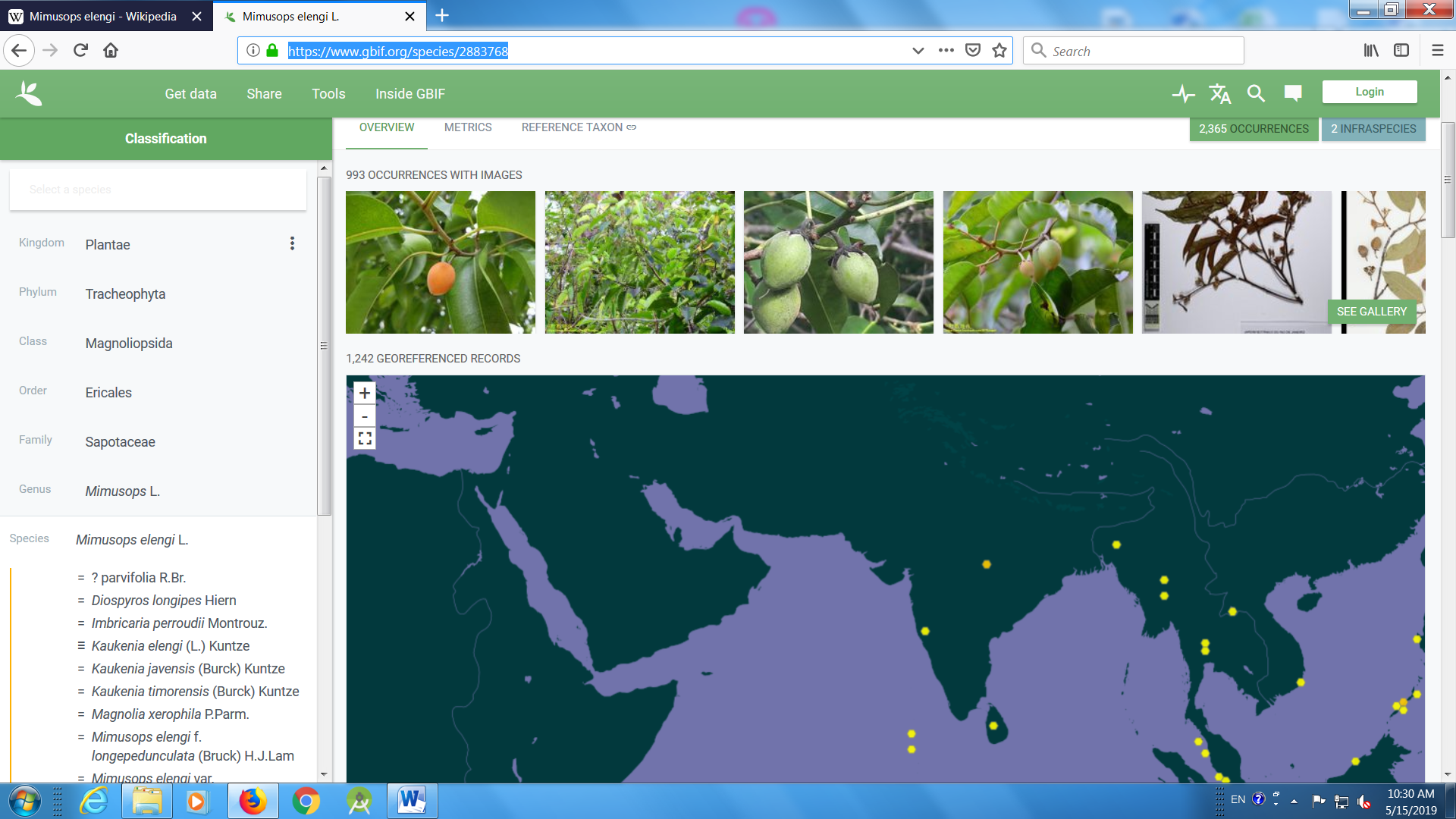 Shrubs and climbersJasminehttps://www.gbif.org/species/3172260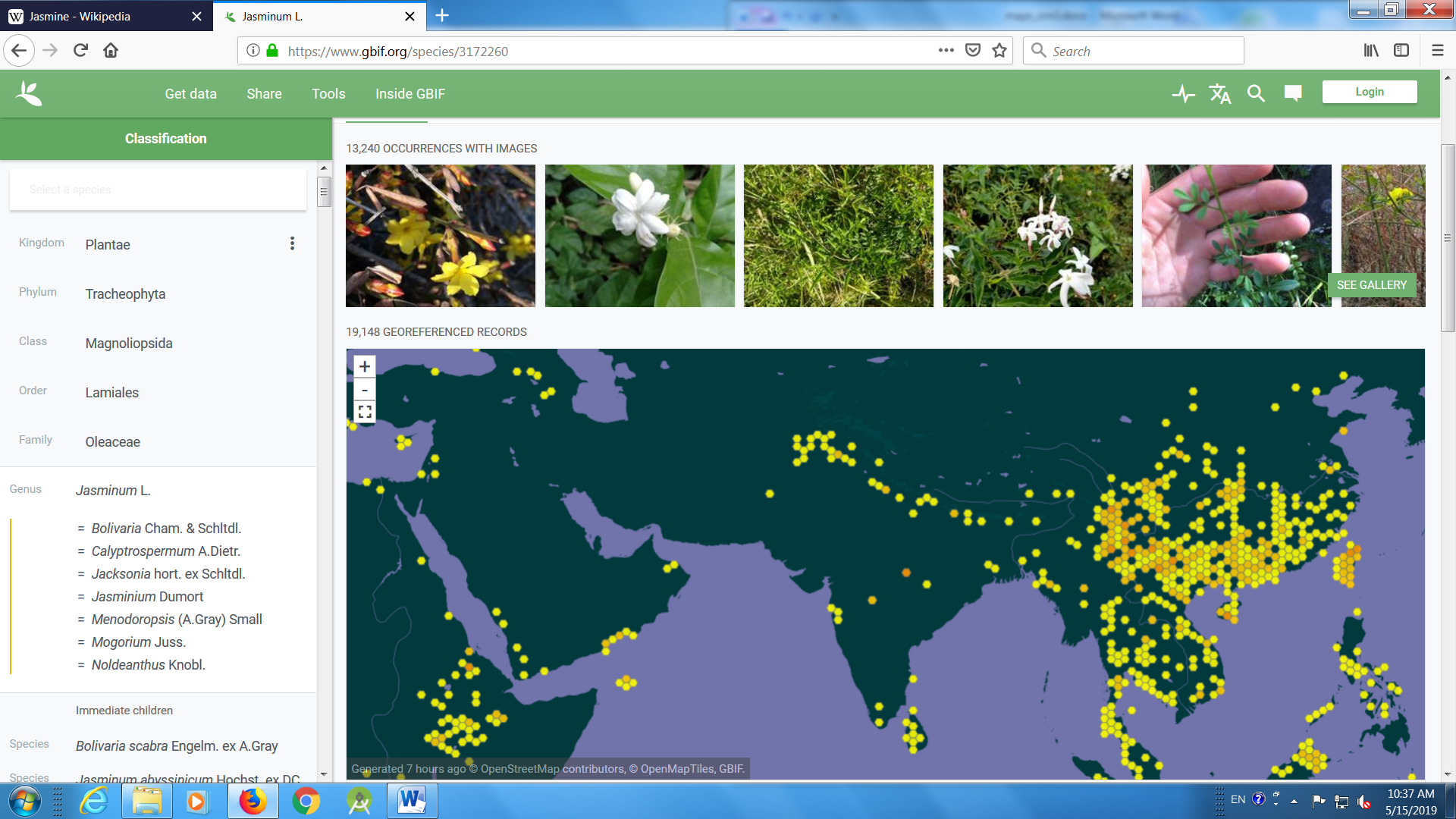 Ixorahttps://www.gbif.org/species/2905224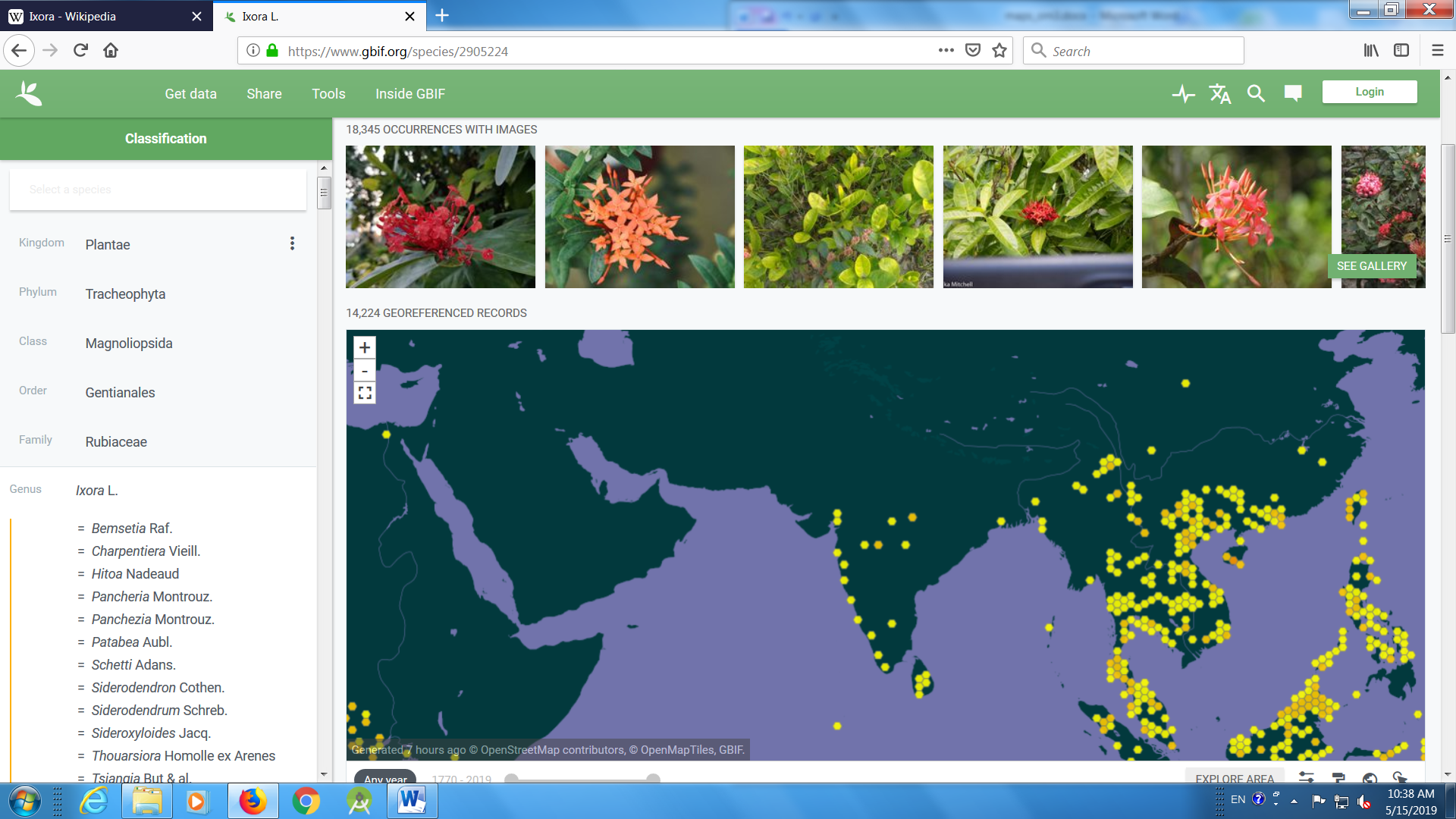 Hamiltoniahttps://www.gbif.org/occurrence/search?taxon_key=7270888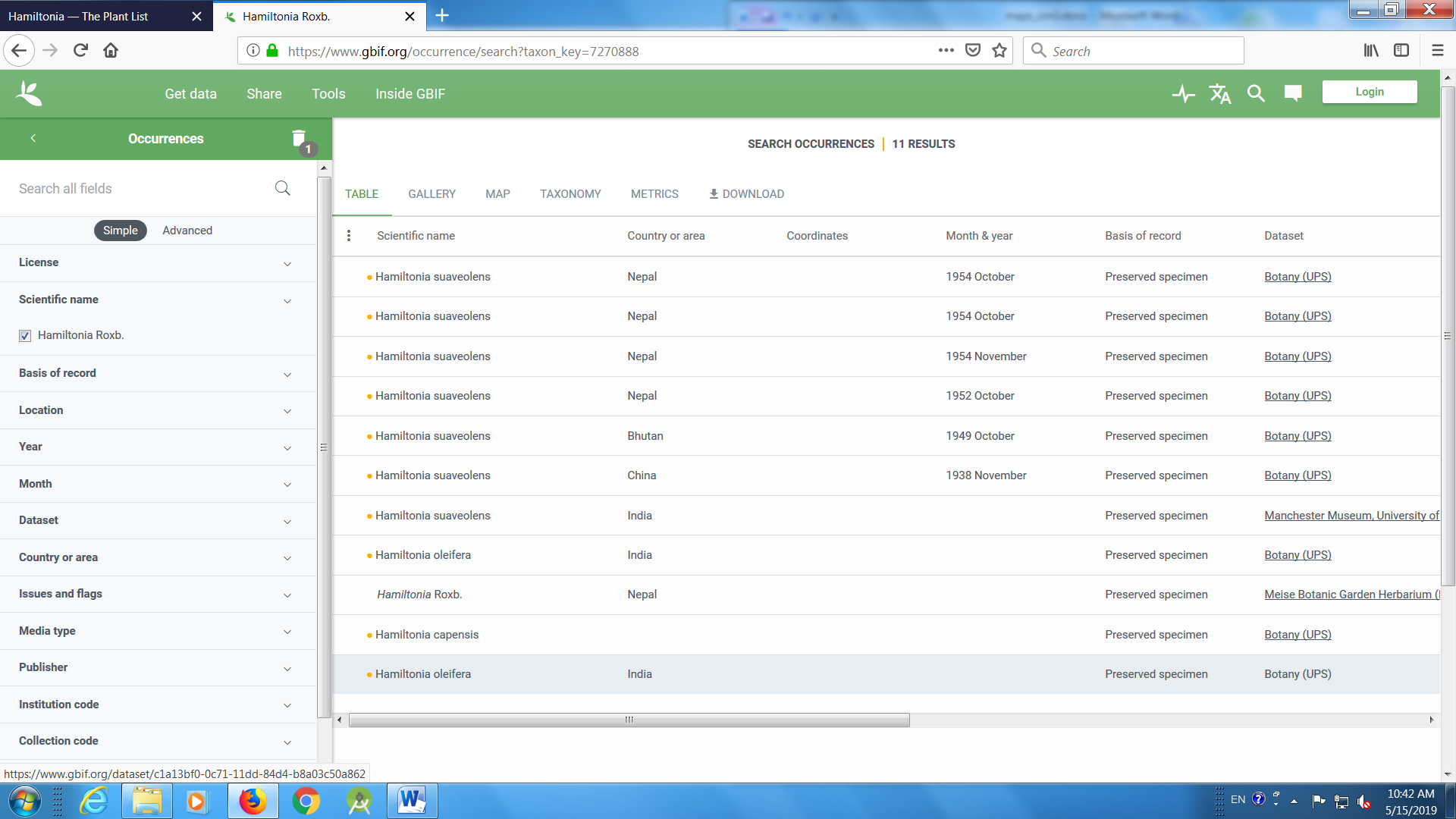 Clerodendronhttps://www.gbif.org/species/2925347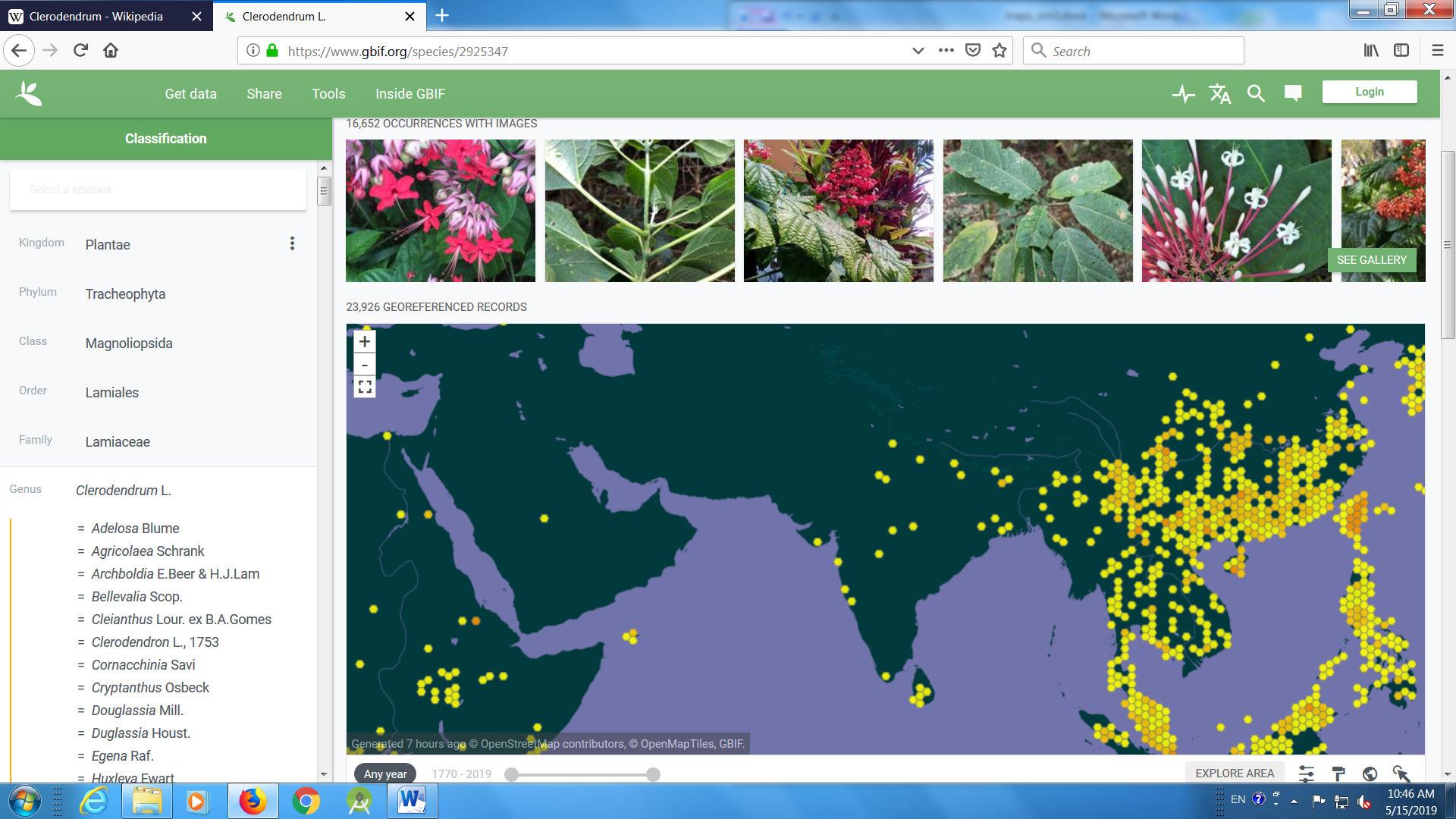 Crossandrahttps://www.gbif.org/species/6359788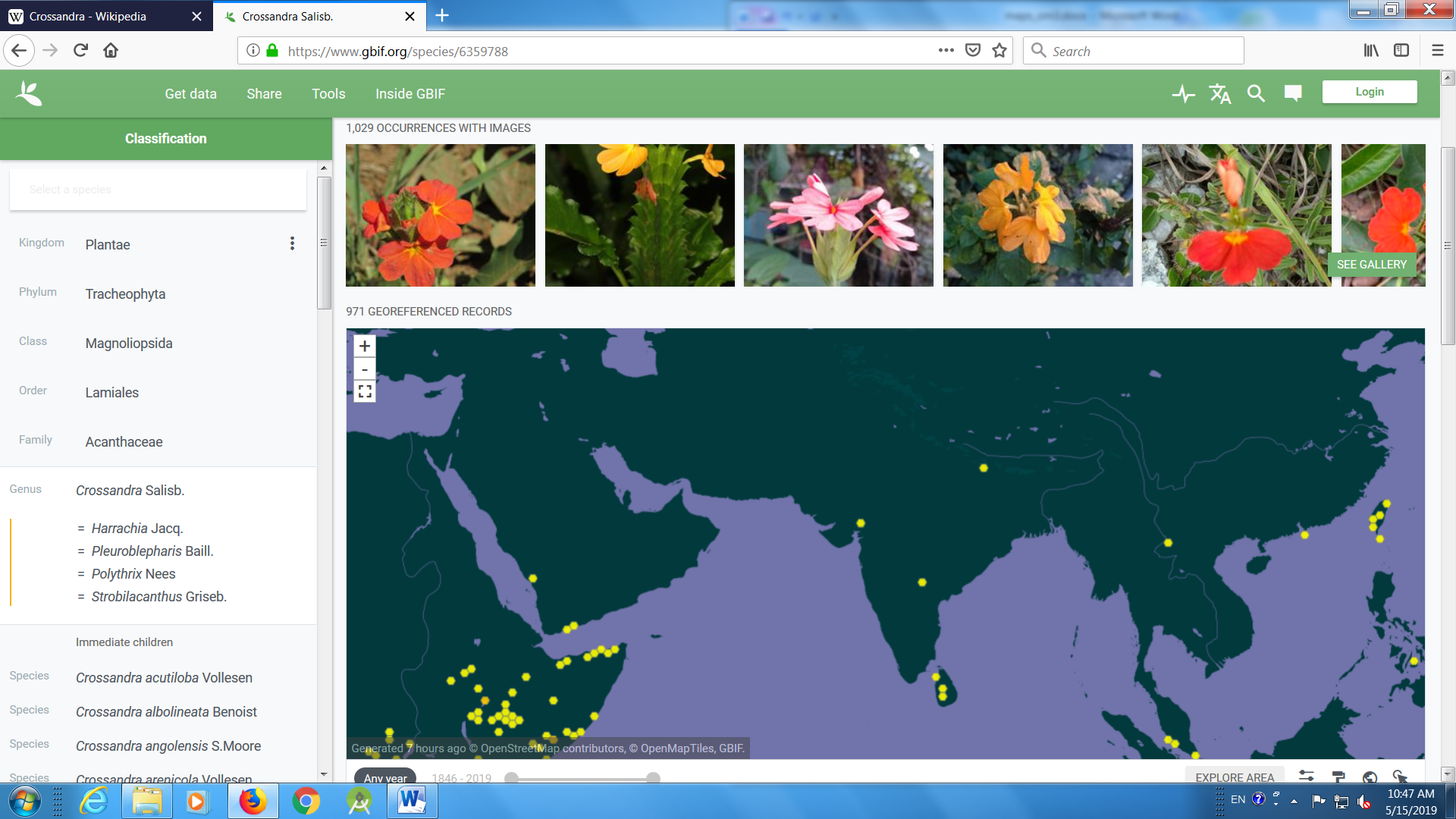 Plumbagohttps://www.gbif.org/species/3082281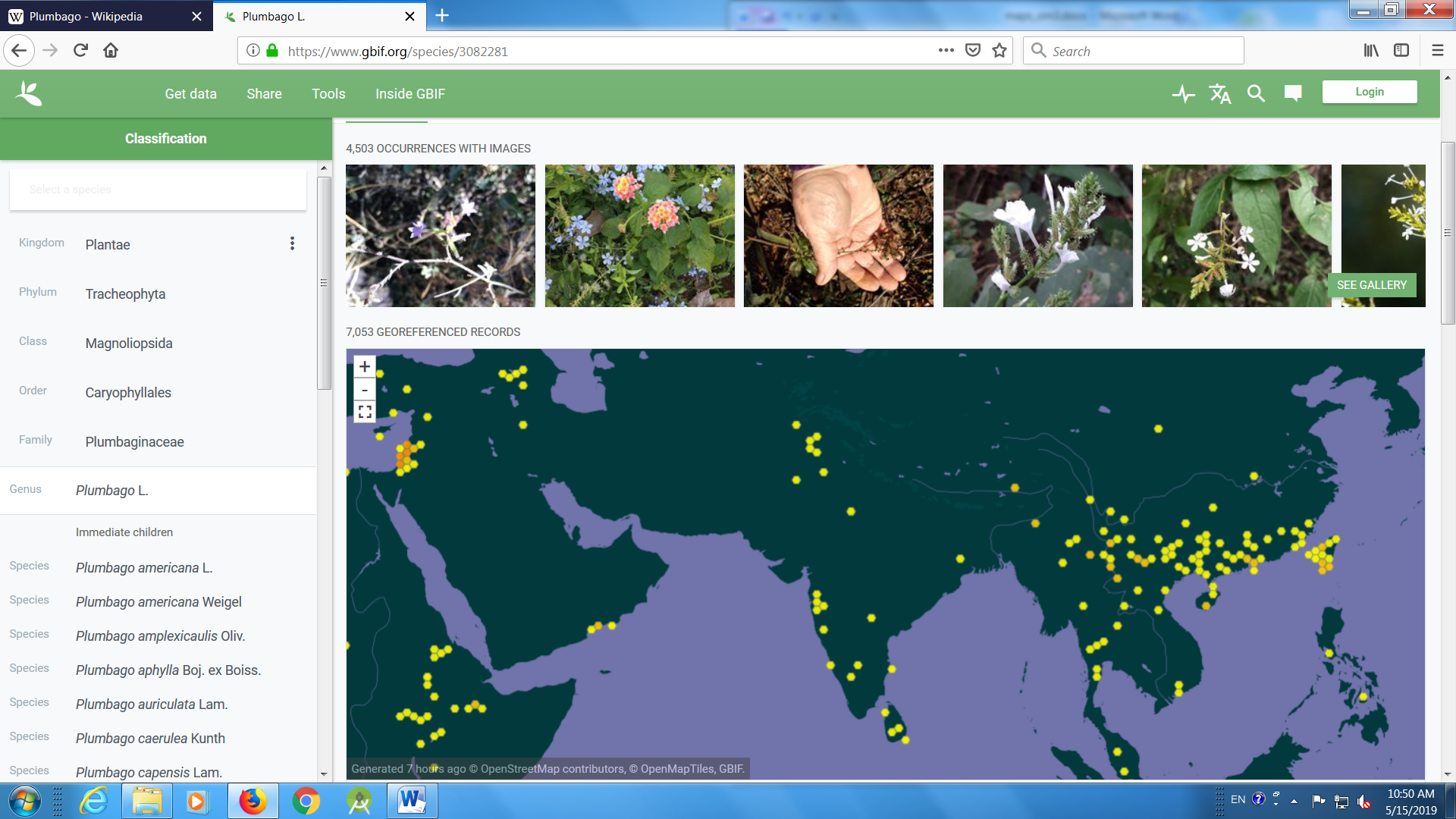 Tabernamontanahttps://www.gbif.org/species/3169624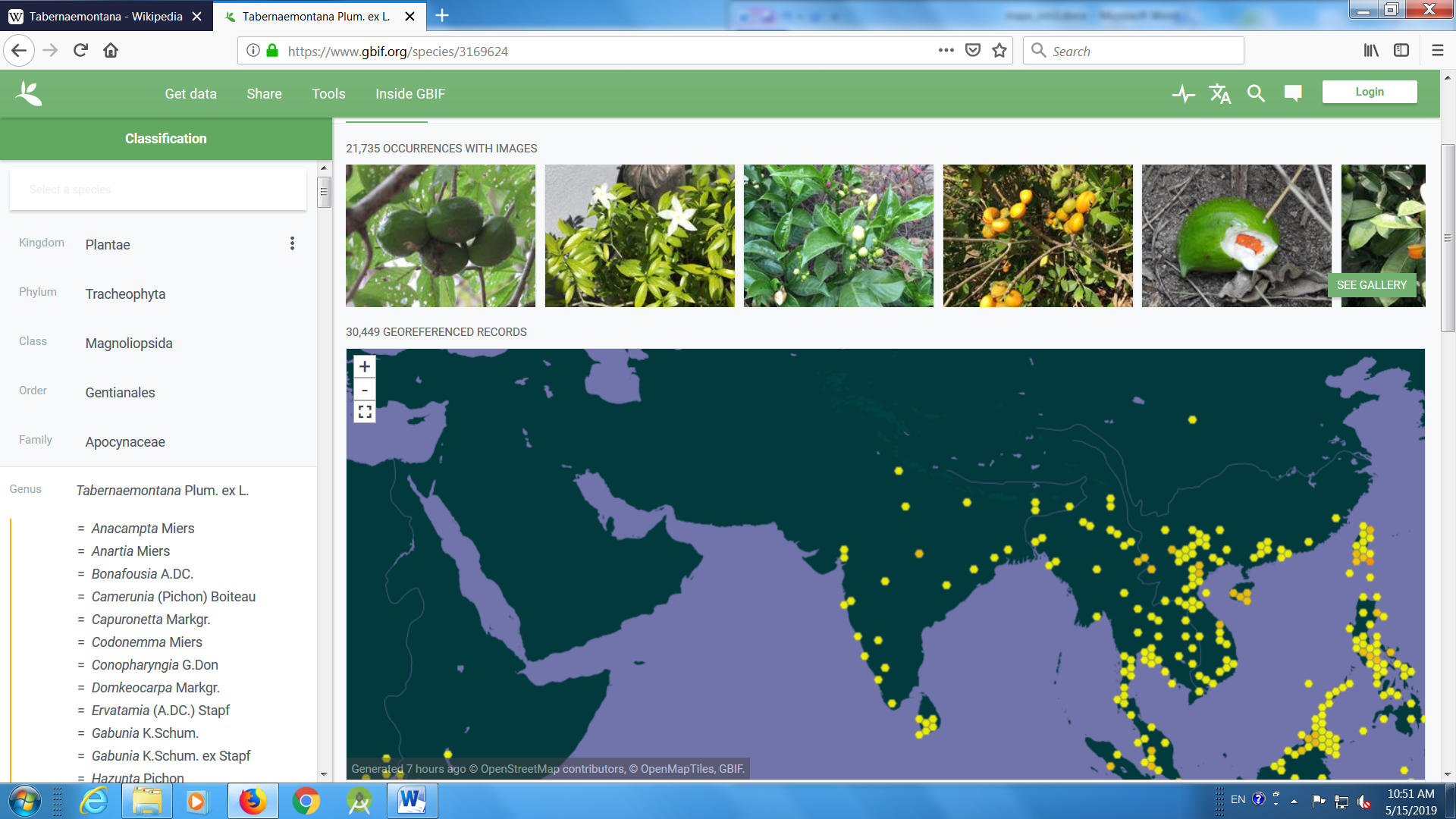 Trachlospermumhttps://www.gbif.org/species/3169711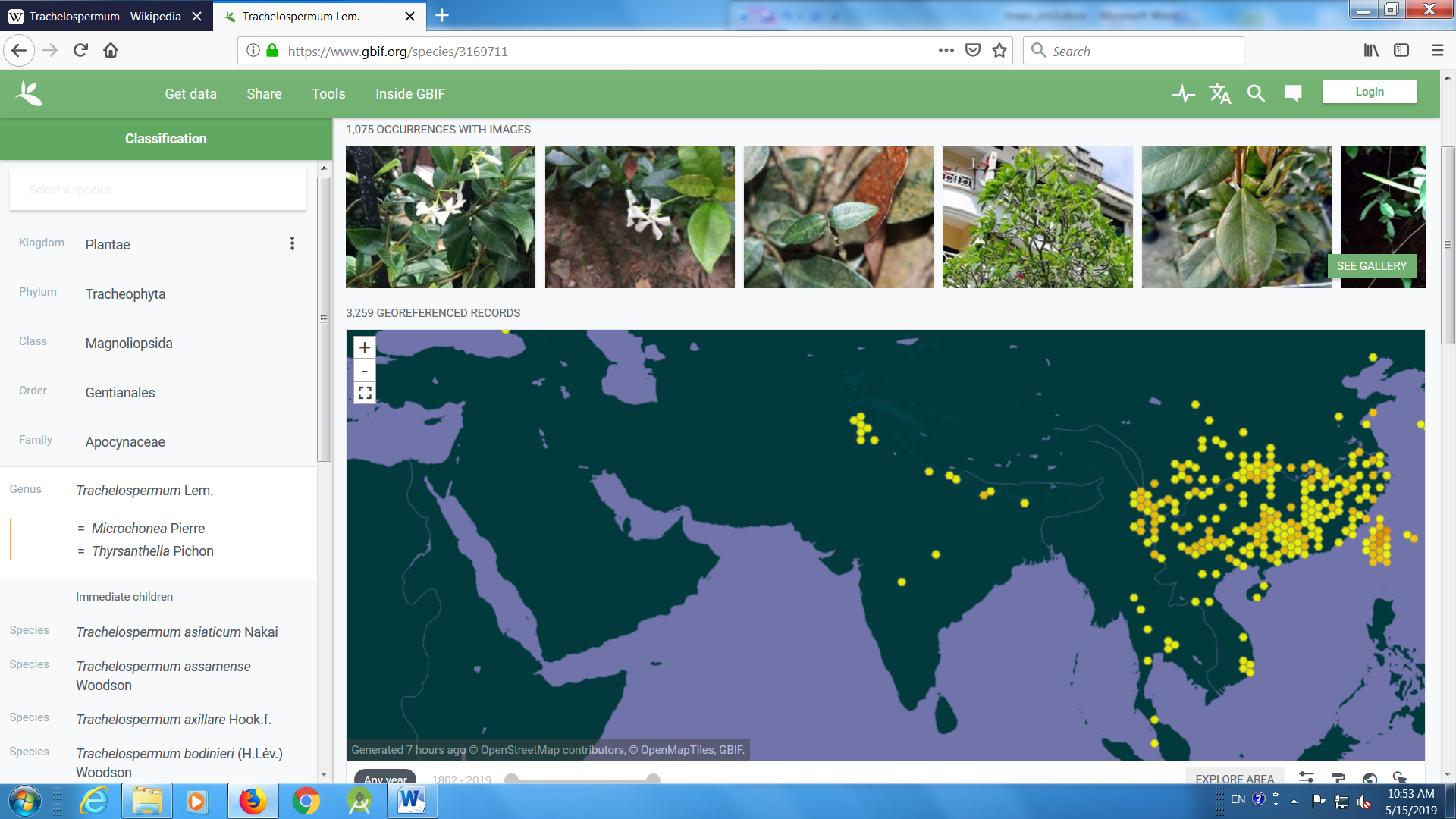 Passiflorahttps://www.gbif.org/species/2874172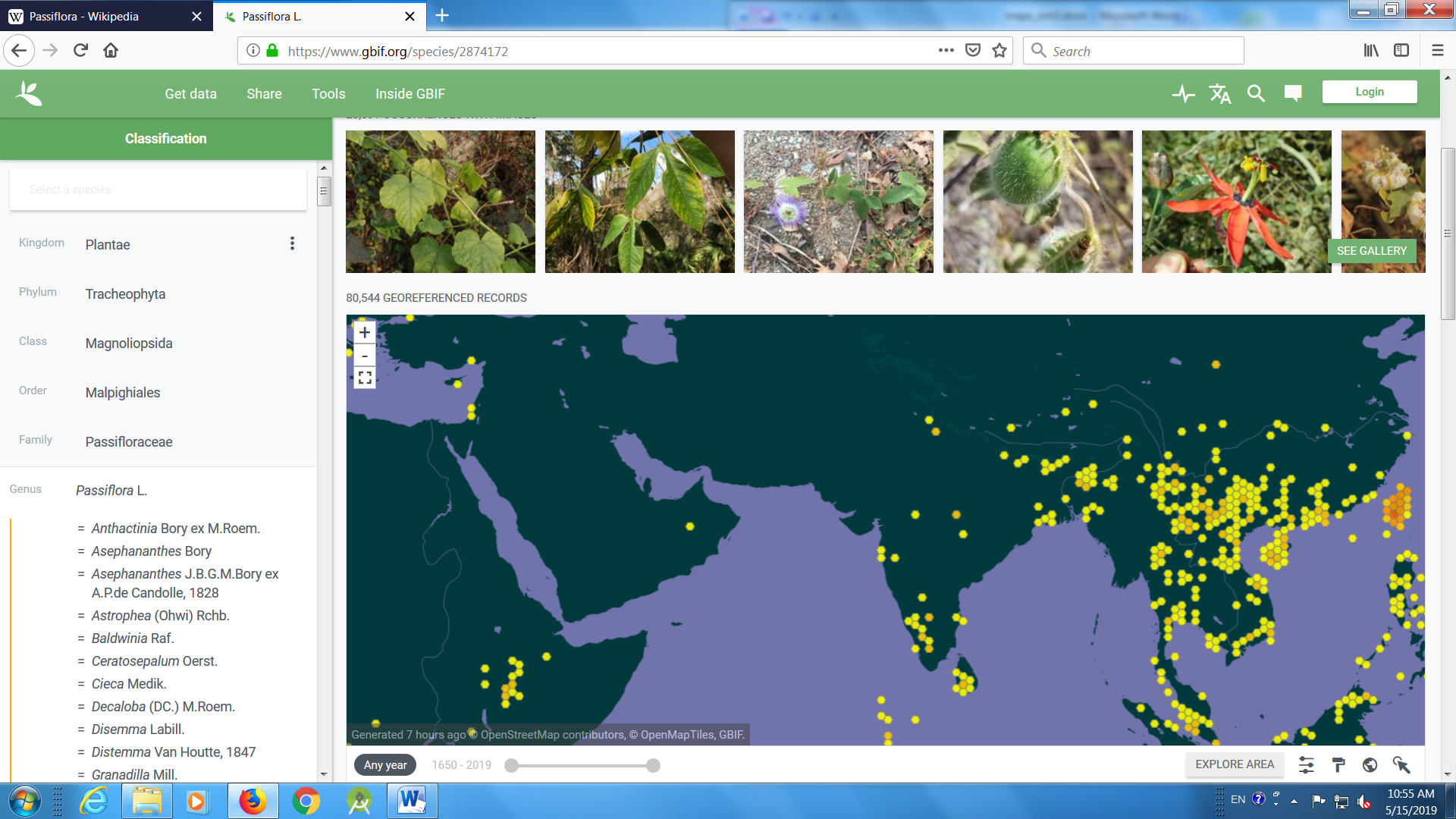 Clitoriahttps://www.gbif.org/species/2946499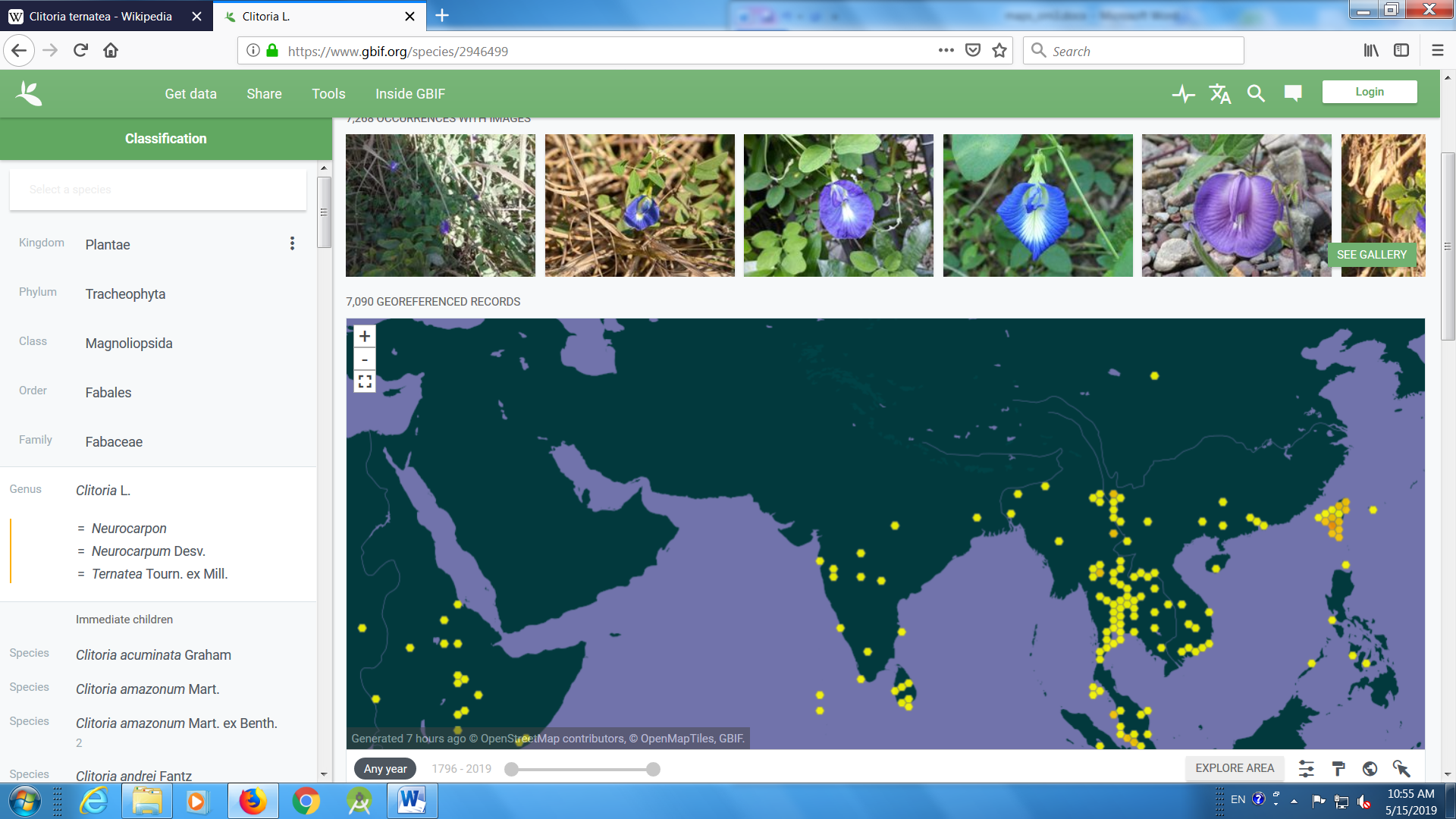 Poranahttps://www.gbif.org/species/6430539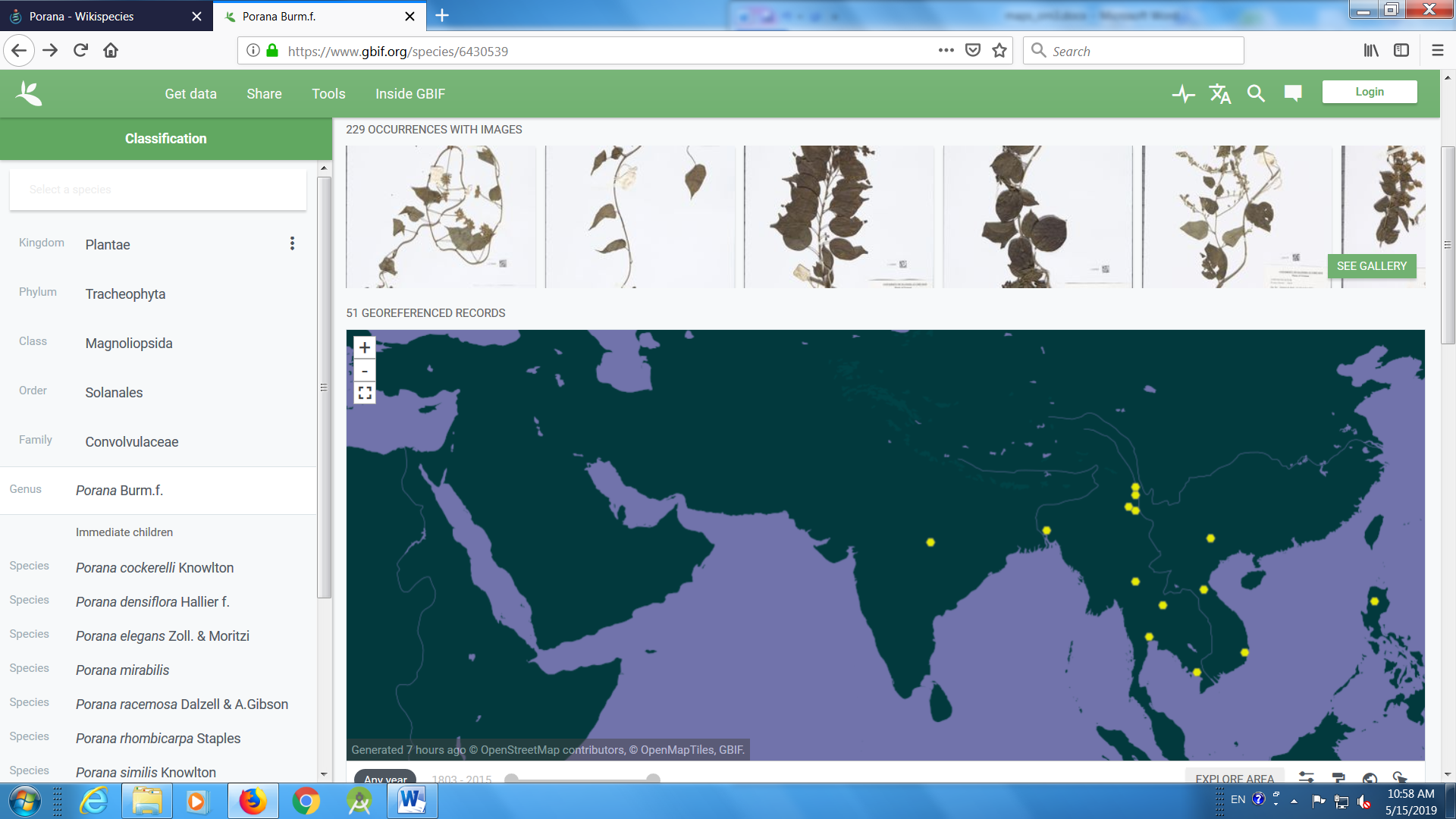 Gloriosahttps://www.gbif.org/species/2740022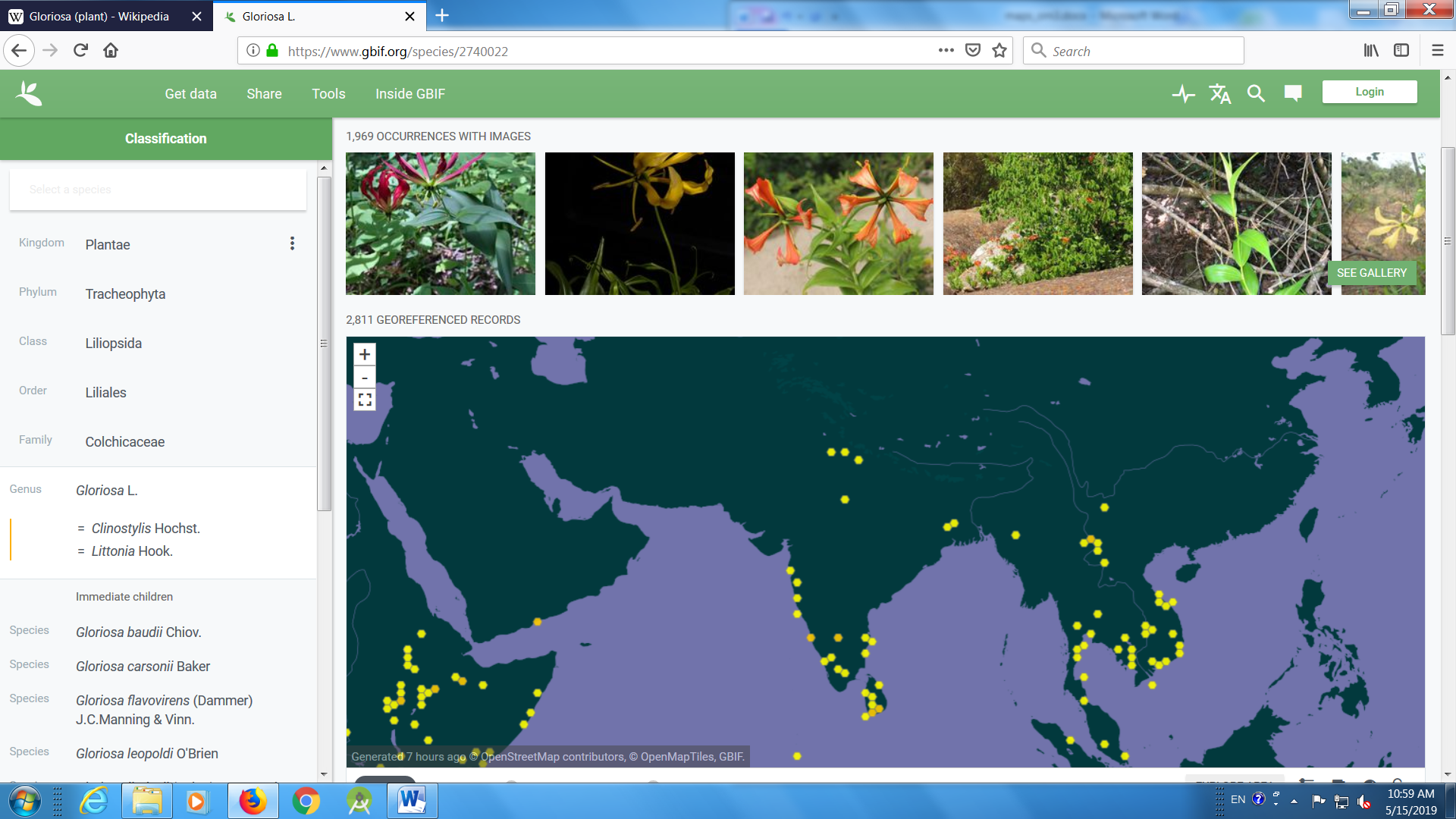 Clematishttps://www.gbif.org/species/3033512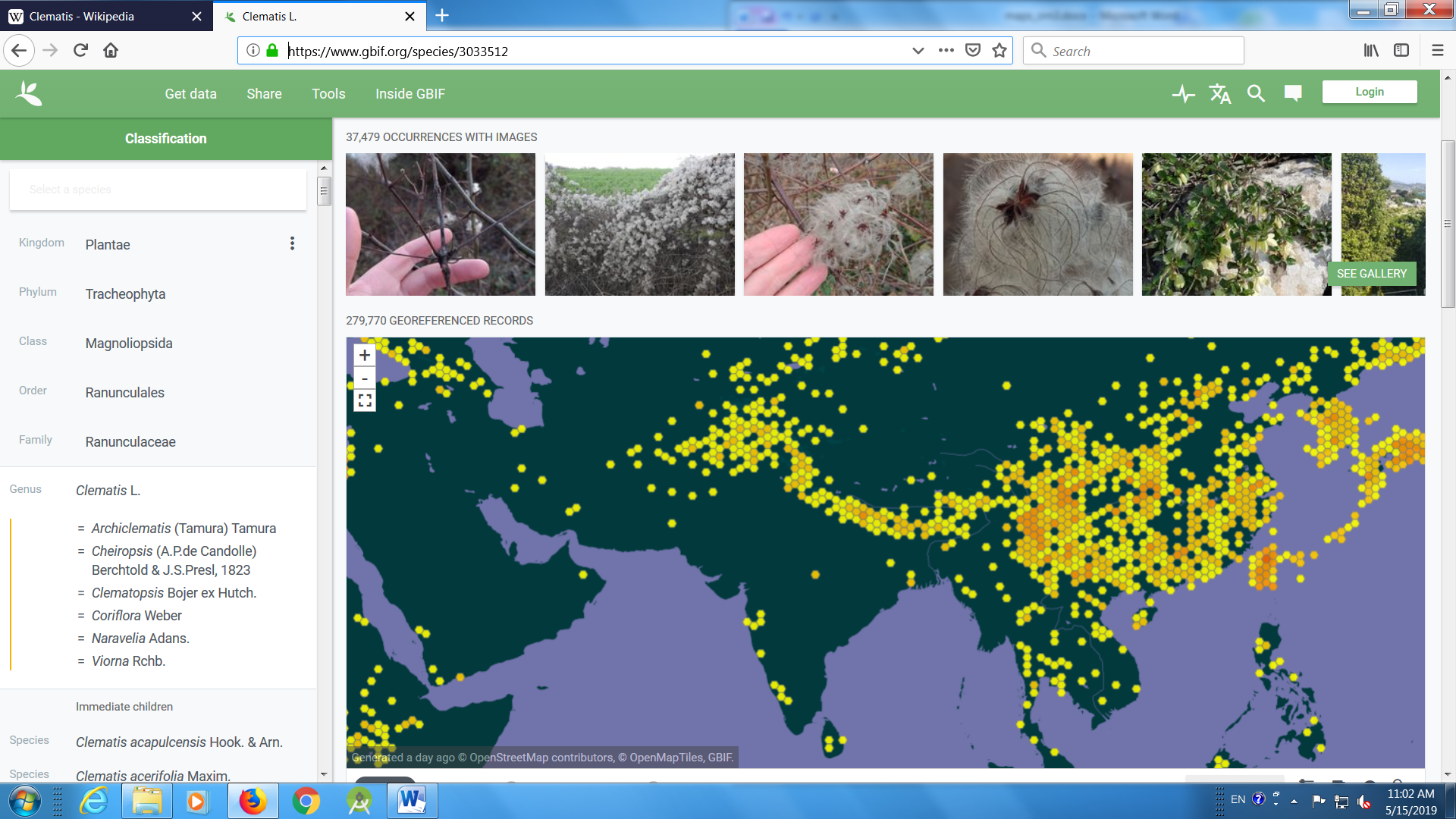 